Aegyptus
Nilus – GardinerNilus v. 6.00: Basic Latin, Egyptian Transliteration characters,
the Hieratic Alphabet, Coptic, Meroitic, Punctuation et al.Aegyptus v. 5.03: Egyptian Hieroglyphs, in Plane 15 of the UCSGardiner v. 5.03: the Gardiner set extracted from Aegyptus BoldAegyptus
version 6.00
2015
the Aegyptus set of fonts is not a merchandise;
it is free for any use.Unicode Fonts for Ancient Scripts
http://users.teilar.gr/~g1951d/
George Douros
g1951d@teilar.grBibliography “HIEROGLYPHICA Sign List - Liste de Signes - Zeichenliste”, Nicolas Grimal, Jochen Hallof, Dirk van der Plas, second edition, revised and enlarged by Jochen Hallof, Hans van den Berg, Gabriele Hallof, Utrecht - Paris, 2000, ‘Publications Interuniversitaires de Recherches Égyptologiques Informatisées’, Volume I², Copyright 2000 by Centre for Computer-aided Egyptological Research (its site is now closed), ISBN 90-393-2349-6 (for an archive list, visit http://hieroglyphes.pagesperso-orange.fr/CCER-Hieroglyphica.htm)Gardiner, Alan H.,“Catalogue of the Egyptian hieroglyphic printing type”, Oxford: Oxford University Press, 1928“Additions to the new hieroglyphic fount”, The Journal of Egyptian Archaeology 15, p. 95, London: Egypt Exploration Society, 1929“Additions to the new hieroglyphic fount”, The Journal of Egyptian Archaeology 17, pp. 245-247, London: Egypt Exploration Society, 1931“Supplement to the catalogue of the Egyptian hieroglyphic printing type”, Oxford: Oxford University Press, 1953“Egyptian grammar: being an introduction to the study of hieroglyphs”, 3rd edition, London: Oxford University Press, 1957Allen, James P., “Middle Egyptian: an introduction to the language and culture of Hieroglyphs”, Cambridge: Cambridge University Press, 1999Möller, Georg, “Hieratische Paläographie”, 3 bands, Leipzig: J. C. Hinrichs’sche Buchhandlung, 1909, 1927, 1936, Osnabrück: Otto Zeller, 1965, MöMichael Everson, “Preliminary proposal for encoding the Meroitic script in the SMP of the UCS”, 2008-08-04, http://std.dkuug.dk/JTC1/SC2/WG2/docs/n3484.pdf; now in Unicode 7.0.Michael Everson, “Proposal for encoding the Meroitic Hieroglyphic and the Meroitic Cursive scripts in the SMP of the UCS”, 2009-07-29, http://std.dkuug.dk/JTC1/SC2/WG2/docs/n3665.pdf; now in Unicode 7.0.Anshuman Pandey, “Final Proposal to Encode Coptic Epact Numbers in ISO/IEC 10646”, 2011-02-14, http://std.dkuug.dk/JTC1/SC2/WG2/docs/n3990.pdf; now in Unicode 7.0.Michel Suignard, project director:
n4571.pdf: “Additional repertoire for ISO/IEC 10646:2014 (4th edition)”Baluk E. and Panov M., “The Hieroglyphica Project”, http://www.hieroglyphica.com, 2007 – 2013Neoklis Kyriazis, “Egyptian Hieroglyphs, in color and in outline”, images of the Gardiner glyphs in both png and svg formats, http://www.qsl.net/5b4az/pages/egypt.html, NKCharacter repertoireBasic Latin, Transliteration Characters, punctuation et al.! " # $ % & ' ( ) * + , - . / 0 1 2 3 4 5 6 7 8 9 : ; < = > ? @ A B C D E F G H I J K L M N O P Q R S T U V W X Y Z [ \ ] ^ _ ` a b c d e f g h i j k l m n o p q r s t u v w x y z { | } ~ ¤ ¦ § « ¬ ­ ° ± ¶ · » × à á â è é ê ì í î ï ÷ ù ú û ā č ē ĕ ī ŋ ō ś š ū ǧ ȧ ʳ ʻ ʼ ʽ ʾ ʿ ˮ ◌‌̀ ◌‌́ ◌‌̌ ◌‌̓ ◌‌̣ ◌‌̭ ◌‌̯ ◌‌͠◌ θ χ ḏ ḥ ḫ ḳ ṣ ṭ ṯ ṱ ẖ ‐ ‑ ‒ – — ― ‖ ‗ ‘ ’ ‚ ‛ “ ” „ ‟ † ‡ • … ‰ ′ ″ ‴ ‵ ‶ ‷ ‹ › ※ ‼ ⁂ ⁕ ⁗ ₀ ₁ ₂ ₃ ₄ ₅ ₆ ₇ ₈ ₉ ₓ € − ∙ ∣ ∥ ⌈ ⌉ ░ ◌ ☥ ⟦ ⟧ ⟨ ⟩ ⟪ ⟫ ⟬ ⟭ ⸗ ⸢ ⸣ ⸤ ⸥ ⸦ ⸧ ⸨ ⸩ Ꜣ ꜣ Ꜥ ꜥ ◌‌︠ ◌‌︡ ◌‌︢ ◌‌︣ ◌‌︤ ◌‌︦ ◌‌︥ ￼ � a̓ č̣ h̭ i̓ i̯ t̀ t́ u̓ u̯ ( composed: c + ◌̌ + ◌̣ = č̣ )Coptic, Coptic Epact Numbers (OpenType extras in F02E0...F02EF)Ϡ ϡ Ϣ ϣ Ϥ ϥ Ϧ ϧ Ϩ ϩ Ϫ ϫ Ϭ ϭ Ϯ ϯ Ⲁ ⲁ Ⲃ ⲃ Ⲅ ⲅ Ⲇ ⲇ Ⲉ ⲉ Ⲋ ⲋ Ⲍ ⲍ Ⲏ ⲏ Ⲑ ⲑ Ⲓ ⲓ Ⲕ ⲕ Ⲗ ⲗ Ⲙ ⲙ Ⲛ ⲛ Ⲝ ⲝ Ⲟ ⲟ Ⲡ ⲡ Ⲣ ⲣ Ⲥ ⲥ Ⲧ ⲧ Ⲩ ⲩ Ⲫ ⲫ Ⲭ ⲭ Ⲯ ⲯ Ⲱ ⲱ Ⲳ ⲳ Ⲵ ⲵ Ⲷ ⲷ Ⲹ ⲹ Ⲻ ⲻ Ⲽ ⲽ Ⲿ ⲿ Ⳁ ⳁ Ⳃ ⳃ Ⳅ ⳅ Ⳇ ⳇ Ⳉ ⳉ Ⳋ ⳋ Ⳍ ⳍ Ⳏ ⳏ Ⳑ ⳑ Ⳓ ⳓ Ⳕ ⳕ Ⳗ ⳗ Ⳙ ⳙ Ⳛ ⳛ Ⳝ ⳝ Ⳟ ⳟ Ⳡ ⳡ Ⳣ ⳣ ⳤ ⳥ ⳦ ⳧ ⳨ ⳩ ⳪ Ⳬ ⳬ Ⳮ ⳮ ⳯◌ ◌⳰ ◌⳱ Ⳳ ⳳ ⳹ ⳺ ⳻ ⳼ ⳽ ⳾ ⳿ ◌𐋠 𐋡 𐋢 𐋣 𐋤 𐋥 𐋦 𐋧 𐋨 𐋩 𐋪 𐋫 𐋬 𐋭 𐋮 𐋯 𐋰 𐋱 𐋲 𐋳 𐋴 𐋵 𐋶 𐋷 𐋸 𐋹 𐋺 𐋻 Stylistic Sets for 20, 50, 700, 900 󰋠 󰋡 󰋢 󰋣 󰋤 Required Ligatures for fractions 1/2, 1/3, 1/4, 1/5, 1/6, 1/7, 1/8, 1/9, 1/10, 2/3, 2/5 󰋥 󰋦 󰋧 󰋨 󰋩 󰋪 󰋫 󰋬 󰋭 󰋮 󰋯 For multiplication use  ͠  U+0360; for example ½ · ⅟₉ = ¹⁄₁₈ or 󰋥 +  ͠  + 󰋬 = 󰋥͠󰋬Meroitic: Hieroglyphic (10980–1099F), Cursive (109A0–109BF), Numbers and Fractions (109C0–109FF), Logograms and Symbols (F0980–F0996)𐦀 𐦁 𐦂 𐦃 𐦄 𐦅 𐦆 𐦇 𐦈 𐦉 𐦊 𐦋 𐦌 𐦍 𐦎 𐦏 𐦐 𐦑 𐦒 𐦓 𐦔 𐦕 𐦖 𐦗 𐦘 𐦙 𐦚 𐦛 𐦜 𐦝 𐦞 𐦟 𐦠 𐦡 𐦢 𐦣 𐦤 𐦥 𐦦 𐦧 𐦨 𐦩 𐦪 𐦫 𐦬 𐦭 𐦮 𐦯 𐦰 𐦱 𐦲 𐦳 𐦴 𐦵 𐦶 𐦷 𐦼 𐦽 𐦾 𐦿 𐧀 𐧁 𐧂 𐧃 𐧄 𐧅 𐧆 𐧇 𐧈 𐧉 𐧊 𐧋 𐧌 𐧍 𐧎 𐧏 𐧒 𐧓 𐧔 𐧕 𐧖 𐧗 𐧘 𐧙 𐧚 𐧛 𐧜 𐧝 𐧞 𐧟 𐧠 𐧡 𐧢 𐧣 𐧤 𐧥 𐧦 𐧧 𐧨 𐧩 𐧪 𐧫 𐧬 𐧭 𐧮 𐧯 𐧰 𐧱 𐧲 𐧳 𐧴 𐧵 𐧶 𐧷 𐧸 𐧹 𐧺 𐧻 𐧼 𐧽 𐧾 𐧿 󰦀 󰦁 󰦂 󰦃 󰦄 󰦅 󰦆 󰦇 󰦈 󰦉 󰦊 󰦋 󰦌 󰦍 󰦎 󰦏 󰦐 󰦑 󰦒 󰦓 󰦔 󰦕 󰦖Hieratic Alphabet (F4C00–F4C1F)󴰀 󴰁 󴰂 󴰃 󴰄 󴰅 󴰆 󴰇 󴰈 󴰉 󴰊 󴰋 󴰌 󴰍 󴰎 󴰏 󴰐 󴰑 󴰒 󴰓 󴰔 󴰕 󴰖 󴰗 󴰘 󴰙 󴰚 󴰛 󴰜 󴰝 󴰞 󴰟Fences and Delimiters specially designed for Hieroglyphic text( ) / [ \ ] { | } ‖ ∣ ∥ ⟦ ⟧ ⟨ ⟩ ⟬ ⟭Egyptian Hieroglyphs: F3000–F4B92 (listed in full at the end of this document)󳀀 ∙∙∙∙∙ 󴮒The Gardiner Set: 13000–1342E (presented below in a single paragraph)𓀀 ∙∙∙∙∙ 𓐮Uniliteral signshieratic, hieroglyph, NK image, Gardiner code, transliteration (PC, text), Mö item for the hieratic glyph, translationBiliteral signsTriliteral signsTriliteral and Multiliteral signsNumbers and other signsThe Gardiner Set: 13000–1342E𓀀 𓀁 𓀂 𓀃 𓀄 𓀅 𓀆 𓀇 𓀈 𓀉 𓀊 𓀋 𓀌 𓀍 𓀎 𓀏 𓀐 𓀑 𓀒 𓀓 𓀔 𓀕 𓀖 𓀗 𓀘 𓀙 𓀚 𓀛 𓀜 𓀝 𓀞 𓀟 𓀠 𓀡 𓀢 𓀣 𓀤 𓀥 𓀦 𓀧 𓀨 𓀩 𓀪 𓀫 𓀬 𓀭 𓀮 𓀯 𓀰 𓀱 𓀲 𓀳 𓀴 𓀵 𓀶 𓀷 𓀸 𓀹 𓀺 𓀻 𓀼 𓀽 𓀾 𓀿 𓁀 𓁁 𓁂 𓁃 𓁄 𓁅 𓁆 𓁇 𓁈 𓁉 𓁊 𓁋 𓁌 𓁍 𓁎 𓁏 𓁐 𓁑 𓁒 𓁓 𓁔 𓁕 𓁖 𓁗 𓁘 𓁙 𓁚 𓁛 𓁜 𓁝 𓁞 𓁟 𓁠 𓁡 𓁢 𓁣 𓁤 𓁥 𓁦 𓁧 𓁨 𓁩 𓁪 𓁫 𓁬 𓁭 𓁮 𓁯 𓁰 𓁱 𓁲 𓁳 𓁴 𓁵 𓁶 𓁷 𓁸 𓁹 𓁺 𓁻 𓁼 𓁽 𓁾 𓁿 𓂀 𓂁 𓂂 𓂃 𓂄 𓂅 𓂆 𓂇 𓂈 𓂉 𓂊 𓂋 𓂌 𓂍 𓂎 𓂏 𓂐 𓂑 𓂒 𓂓 𓂔 𓂕 𓂖 𓂗 𓂘 𓂙 𓂚 𓂛 𓂜 𓂝 𓂞 𓂟 𓂠 𓂡 𓂢 𓂣 𓂤 𓂥 𓂦 𓂧 𓂨 𓂩 𓂪 𓂫 𓂬 𓂭 𓂮 𓂯 𓂰 𓂱 𓂲 𓂳 𓂴 𓂵 𓂶 𓂷 𓂸 𓂹 𓂺 𓂻 𓂼 𓂽 𓂾 𓂿 𓃀 𓃁 𓃂 𓃃 𓃄 𓃅 𓃆 𓃇 𓃈 𓃉 𓃊 𓃋 𓃌 𓃍 𓃎 𓃏 𓃐 𓃑 𓃒 𓃓 𓃔 𓃕 𓃖 𓃗 𓃘 𓃙 𓃚 𓃛 𓃜 𓃝 𓃞 𓃟 𓃠 𓃡 𓃢 𓃣 𓃤 𓃥 𓃦 𓃧 𓃨 𓃩 𓃪 𓃫 𓃬 𓃭 𓃮 𓃯 𓃰 󴮕 𓃱 𓃲 𓃳 𓃴 𓃵 𓃶 𓃷 𓃸 𓃹 󴮔 𓃺 𓃻 𓃼 𓃽 𓃾 𓃿 𓄀 𓄁 𓄂 𓄃 𓄄 𓄅 𓄆 𓄇 𓄈 𓄉 𓄊 𓄋 𓄌 𓄍 𓄎 𓄏 𓄐 𓄑 𓄒 𓄓 𓄔 𓄕 𓄖 𓄗 𓄘 𓄙 𓄚 𓄛 𓄜 𓄝 𓄞 𓄟 𓄠 𓄡 𓄢 𓄣 𓄤 𓄥 𓄦 𓄧 𓄨 𓄩 𓄪 𓄫 𓄬 𓄭 𓄮 𓄯 𓄰 𓄱 𓄲 𓄳 𓄴 𓄵 𓄶 𓄷 𓄸 𓄹 𓄺 𓄻 𓄼 𓄽 𓄾 𓄿 𓅀 𓅁 𓅂 𓅃 𓅄 𓅅 𓅆 𓅇 𓅈 𓅉 𓅊 𓅋 𓅌 𓅍 𓅎 𓅏 𓅐 𓅑 𓅒 𓅓 𓅔 𓅕 𓅖 𓅗 𓅘 𓅙 𓅚 𓅛 𓅜 𓅝 𓅞 𓅟 𓅠 𓅡 𓅢 𓅣 𓅤 𓅥 𓅦 𓅧 𓅨 𓅩 𓅪 𓅫 𓅬 𓅭 𓅮 𓅯 𓅰 𓅱 𓅲 𓅳 𓅴 𓅵 𓅶 𓅷 𓅸 𓅹 𓅺 𓅻 𓅼 𓅽 𓅾 𓅿 𓆀 𓆁 𓆂 𓆃 𓆄 𓆅 𓆆 𓆇 𓆈 𓆉 𓆊 𓆋 𓆌 𓆍 𓆎 𓆏 𓆐 𓆑 𓆒 𓆓 𓆔 𓆕 𓆖 𓆗 𓆘 𓆙 𓆚 𓆛 𓆜 𓆝 𓆞 𓆟 𓆠 𓆡 𓆢 𓆣 𓆤 𓆥 𓆦 𓆧 𓆨 𓆩 𓆪 𓆫 𓆬 𓆭 𓆮 𓆯 𓆰 𓆱 𓆲 𓆳 𓆴 𓆵 𓆶 𓆷 𓆸 𓆹 𓆺 𓆻 𓆼 𓆽 𓆾 𓆿 𓇀 𓇁 𓇂 𓇃 𓇄 𓇅 𓇆 𓇇 𓇈 𓇉 𓇊 𓇋 𓇌 𓇍 𓇎 𓇏 𓇐 𓇑 𓇒 𓇓 𓇔 𓇕 𓇖 𓇗 𓇘 𓇙 𓇚 𓇛 𓇜 𓇝 𓇞 𓇟 𓇠 𓇡 𓇢 𓇣 𓇤 𓇥 𓇦 𓇧 𓇨 𓇩 𓇪 𓇫 𓇬 𓇭 𓇮 𓇯 𓇰 𓇱 𓇲 𓇳 𓇴 𓇵 𓇶 𓇷 𓇸 𓇹 𓇺 𓇻 𓇼 𓇽 𓇾 𓇿 𓈀 𓈁 𓈂 𓈃 𓈄 𓈅 𓈆 𓈇 𓈈 𓈉 𓈊 𓈋 𓈌 𓈍 𓈎 𓈏 𓈐 𓈑 𓈒 𓈓 𓈔 𓈕 𓈖 𓈗 𓈘 𓈙 𓈚 𓈛 𓈜 𓈝 𓈞 𓈟 𓈠 𓈡 𓈢 𓈣 𓈤 𓈥 𓈦 𓈧 𓈨 𓈩 𓈪 𓈫 𓈬 𓈭 𓈮 𓈯 𓈰 𓈱 𓈲 𓈳 𓈴 𓈵 𓈶 𓈷 𓈸 𓈹 𓈺 𓈻 𓈼 𓈽 𓈾 𓈿 𓉀 𓉁 𓉂 𓉃 𓉄 𓉅 𓉆 𓉇 𓉈 𓉉 𓉊 𓉋 𓉌 𓉍 𓉎 𓉏 𓉐 𓉑 𓉒 𓉓 𓉔 𓉕 𓉖 𓉗 𓉘 𓉙 𓉚 𓉛 𓉜 𓉝 𓉞 𓉟 𓉠 𓉡 𓉢 𓉣 𓉤 𓉥 𓉦 𓉧 𓉨 𓉩 𓉪 𓉫 𓉬 𓉭 𓉮 𓉯 𓉰 𓉱 𓉲 𓉳 𓉴 𓉵 𓉶 𓉷 𓉸 𓉹 𓉺 𓉻 𓉼 𓉽 𓉾 𓉿 𓊀 𓊁 𓊂 𓊃 𓊄 𓊅 𓊆 𓊇 𓊈 𓊉 𓊊 𓊋 𓊌 𓊍 𓊎 𓊏 𓊐 𓊑 𓊒 𓊓 𓊔 𓊕 𓊖 𓊗 𓊘 𓊙 𓊚 𓊛 𓊜 𓊝 𓊞 𓊟 𓊠 𓊡 𓊢 𓊣 𓊤 𓊥 𓊦 𓊧 𓊨 𓊩 𓊪 𓊫 𓊬 𓊭 𓊮 𓊯 𓊰 𓊱 𓊲 𓊳 𓊴 𓊵 𓊶 𓊷 𓊸 𓊹 𓊺 𓊻 𓊼 𓊽 𓊾 𓊿 𓋀 𓋁 𓋂 𓋃 𓋄 𓋅 𓋆 𓋇 𓋈 𓋉 𓋊 𓋋 𓋌 𓋍 𓋎 𓋏 𓋐 𓋑 𓋒 𓋓 𓋔 𓋕 𓋖 𓋗 𓋘 𓋙 𓋚 𓋛 𓋜 𓋝 𓋞 𓋟 𓋠 𓋡 𓋢 𓋣 𓋤 𓋥 𓋦 𓋧 𓋨 𓋩 𓋪 𓋫 𓋬 𓋭 𓋮 𓋯 𓋰 𓋱 𓋲 𓋳 𓋴 𓋵 𓋶 𓋷 𓋸 𓋹 𓋺 𓋻 𓋼 𓋽 𓋾 𓋿 𓌀 𓌁 𓌂 𓌃 𓌄 𓌅 𓌆 𓌇 𓌈 𓌉 𓌊 𓌋 𓌌 𓌍 𓌎 𓌏 𓌐 𓌑 𓌒 𓌓 𓌔 𓌕 𓌖 𓌗 𓌘 𓌙 𓌚 𓌛 𓌜 𓌝 𓌞 𓌟 𓌠 𓌡 𓌢 𓌣 𓌤 𓌥 𓌦 𓌧 𓌨 𓌩 𓌪 𓌫 𓌬 𓌭 𓌮 𓌯 𓌰 𓌱 𓌲 𓌳 𓌴 𓌵 𓌶 𓌷 𓌸 𓌹 𓌺 𓌻 𓌼 𓌽 𓌾 𓌿 𓍀 𓍁 𓍂 𓍃 𓍄 𓍅 𓍆 𓍇 𓍈 𓍉 𓍊 𓍋 𓍌 𓍍 𓍎 𓍏 𓍐 𓍑 𓍒 𓍓 𓍔 𓍕 𓍖 𓍗 𓍘 𓍙 𓍚 𓍛 𓍜 𓍝 𓍞 𓍟 𓍠 𓍡 𓍢 𓍣 𓍤 𓍥 𓍦 𓍧 𓍨 𓍩 𓍪 𓍫 𓍬 𓍭 𓍮 𓍯 𓍰 𓍱 𓍲 𓍳 𓍴 𓍵 𓍶 𓍷 𓍸 𓍹 𓍺 𓍻 𓍼 𓍽 𓍾 𓍿 𓎀 𓎁 𓎂 𓎃 𓎄 𓎅 𓎆 𓎇 𓎈 𓎉 𓎊 𓎋 𓎌 𓎍 𓎎 𓎏 𓎐 𓎑 𓎒 𓎓 𓎔 𓎕 𓎖 𓎗 𓎘 𓎙 𓎚 𓎛 𓎜 𓎝 𓎞 𓎟 𓎠 𓎡 𓎢 𓎣 𓎤 𓎥 𓎦 𓎧 𓎨 𓎩 𓎪 𓎫 𓎬 𓎭 𓎮 𓎯 𓎰 𓎱 𓎲 𓎳 𓎴 𓎵 𓎶 𓎷 𓎸 𓎹 𓎺 𓎻 𓎼 𓎽 𓎾 𓎿 𓏀 𓏁 𓏂 𓏃 𓏄 𓏅 𓏆 𓏇 𓏈 𓏉 𓏊 𓏋 𓏌 𓏍 𓏎 𓏏 𓏐 𓏑 𓏒 𓏓 𓏔 𓏕 𓏖 𓏗 𓏘 𓏙 𓏚 𓏛 𓏜 𓏝 𓏞 𓏟 𓏠 𓏡 𓏢 𓏣 𓏤 𓏥 𓏦 𓏧 𓏨 𓏩 𓏪 𓏫 𓏬 𓏭 𓏮 𓏯 𓏰 𓏱 𓏲 𓏳 𓏴 𓏵 𓏶 𓏷 𓏸 𓏹 𓏺 𓏻 𓏼 𓏽 𓏾 𓏿 𓐀 𓐁 𓐂 𓐃 𓐄 𓐅 𓐆 𓐇 𓐈 𓐉 𓐊 𓐋 𓐌 𓐍 𓐎 𓐏 𓐐 𓐑 𓐒 𓐓 𓐔 𓐕 𓐖 𓐗 𓐘 𓐙 𓐚 𓐛 𓐜 𓐝 𓐞 𓐟 𓐠 𓐡 𓐢 𓐣 𓐤 𓐥 𓐦 𓐧 𓐨 𓐩 𓐪 𓐫 𓐬 𓐭 𓐮MeroiticCopticList of Egyptian Hieroglyphs
Egyptian Hieroglyphs, in Plane 15 of the UCSA	Man and his OccupationsB	Woman and her OccupationsC	Anthropomorphic DeitiesD	Parts of the Human BodyE	MammalsF	Parts of MammalsG	BirdsH	Parts of BirdsI	Amphibious Animals, Reptiles, etc.K	Fishes and Parts of FishesL	Invertebrata and Lesser AnimalsM	Trees and PlantsN	Sky, Earth, WaterO	Buildings, Parts of Buildings, etc.P	Ships and Parts of ShipsQ	Domestic and Funerary FurnitureR	Temple Furniture and Sacred EmblemsS	Crowns, Dress, Staves, etc.T	Warfare, Hunting, ButcheryU	Agriculture, Crafts, and ProfessionsV	Rope, Fibre, Baskets, Bags, etc.W	Vessels of Stone and EarthenwareX	Loaves and CakesY	Writing, Games, MusicZ	Strokes, Geometrical Figures, etc.Aa	UnclassifiedNL	Nomes of Lower EgyptNU	Nomes of Upper EgyptA – Man and his Occupations󳀀 󳀁 󳀂 󳀃 󳀄 󳀅 󳀆 󳀇 󳀈 󳀉 󳀊 󳀋 󳀌 󳀍 󳀎 󳀏 󳀐 󳀑 󳀒 󳀓 󳀔 󳀕 󳀖 󳀗 󳀘 󳀙 󳀚 󳀛 󳀜 󳀝 󳀞 󳀟 󳀠 󳀡 󳀢 󳀣 󳀤 󳀥 󳀦 󳀧 󳀨 󳀩 󳀪 󳀫 󳀬 󳀭 󳀮 󳀯 󳀰 󳀱 󳀲 󳀳 󳀴 󳀵 󳀶 󳀷 󳀸 󳀹 󳀺 󳀻 󳀼 󳀽 󳀾 󳀿 󳁀 󳁁 󳁂 󳁃 󳁄 󳁅 󳁆 󳁇 󳁈 󳁉 󳁊 󳁋 󳁌 󳁍 󳁎 󳁏 󳁐 󳁑 󳁒 󳁓 󳁔 󳁕 󳁖 󳁗 󳁘 󳁙 󳁚 󳁛 󳁜 󳁝 󳁞 󳁟 󳁠 󳁡 󳁢 󳁣 󳁤 󳁥 󳁦 󳁧 󳁨 󳁩 󳁪 󳁫 󳁬 󳁭 󳁮 󳁯 󳁰 󳁱 󳁲 󳁳 󳁴 󳁵 󳁶 󳁷 󳁸 󳁹 󳁺 󳁻 󳁼 󳁽 󳁾 󳁿 󳂀 󳂁 󳂂 󳂃 󳂄 󳂅 󳂆 󳂇 󳂈 󳂉 󳂊 󳂋 󳂌 󳂍 󳂎 󳂏 󳂐 󳂑 󳂒 󳂓 󳂔 󳂕 󳂖 󳂗 󳂘 󳂙 󳂚 󳂛 󳂜 󳂝 󳂞 󳂟 󳂠 󳂡 󳂢 󳂣 󳂤 󳂥 󳂦 󳂧 󳂨 󳂩 󳂪 󳂫 󳂬 󳂭 󳂮 󳂯 󳂰 󳂱 󳂲 󳂳 󳂴 󳂵 󳂶 󳂷 󳂸 󳂹 󳂺 󳂻 󳂼 󳂽 󳂾 󳂿 󳃀 󳃁 󳃂 󳃃 󳃄 󳃅 󳃆 󳃇 󳃈 󳃉 󳃊 󳃋 󳃌 󳃍 󳃎 󳃏 󳃐 󳃑 󳃒 󳃓 󳃔 󳃕 󳃖 󳃗 󳃘 󳃙 󳃚 󳃛 󳃜 󳃝 󳃞 󳃟 󳃠 󳃡 󳃢 󳃣 󳃤 󳃥 󳃦 󳃧 󳃨 󳃩 󳃪 󳃫 󳃬 󳃭 󳃮 󳃯 󳃰 󳃱 󳃲 󳃳 󳃴 󳃵 󳃶 󳃷 󳃸 󳃹 󳃺 󳃻 󳃼 󳃽 󳃾 󳃿 󳄀 󳄁 󳄂 󳄃 󳄄 󳄅 󳄆 󳄇 󳄈 󳄉 󳄊 󳄋 󳄌 󳄍 󳄎 󳄏 󳄐 󳄑 󳄒 󳄓 󳄔 󳄕 󳄖 󳄗 󳄘 󳄙 󳄚 󳄛 󳄜 󳄝 󳄞 󳄟 󳄠 󳄡 󳄢 󳄣 󳄤 󳄥 󳄦 󳄧 󳄨 󳄩 󳄪 󳄫 󳄬 󳄭 󳄮 󳄯 󳄰 󳄱 󳄲 󳄳 󳄴 󳄵 󳄶 󳄷 󳄸 󳄹 󳄺 󳄻 󳄼 󳄽 󳄾 󳄿 󳅀 󳅁 󳅂 󳅃 󳅄 󳅅 󳅆 󳅇 󳅈 󳅉 󳅊 󳅋 󳅌 󳅍 󳅎 󳅏 󳅐 󳅑 󳅒 󳅓 󳅔 󳅕 󳅖 󳅗 󳅘 󳅙 󳅚 󳅛 󳅜 󳅝 󳅞 󳅟 󳅠 󳅡 󳅢 󳅣 󳅤 󳅥 󳅦 󳅧 󳅨 󳅩 󳅪 󳅫 󳅬 󳅭 󳅮 󳅯 󳅰 󳅱 󳅲 󳅳 󳅴 󳅵 󳅶 󳅷 󳅸 󳅹 󳅺 󳅻 󳅼 󳅽 󳅾 󳅿 󳆀 󳆁 󳆂 󳆃 󳆄 󳆅 󳆆 󳆇 󳆈 󳆉 󳆊 󳆋 󳆌 󳆍 󳆎 󳆏 󳆐 󳆑 󳆒 󳆓 󳆔 󳆕 󳆖 󳆗 󳆘 󳆙 󳆚 󳆛 󳆜 󳆝 󳆞 󳆟 󳆠 󳆡 󳆢 󳆣 󳆤 󳆥 󳆦 󳆧 󳆨 󳆩 󳆪 󳆫 󳆬 󳆭 󳆮 󳆯 󳆰 󳆱 󳆲 󳆳 󳆴 󳆵 󳆶 󳆷 󳆸 󳆹 󳆺 󳆻 󳆼 󳆽 󳆾 󳆿 󳇀 󳇁 󳇂 󳇃 󳇄 󳇅 󳇆 󳇇 󳇈 󳇉 󳇊 󳇋 󳇌 󳇍 󳇎 󳇏 󳇐 󳇑 󳇒 󳇓 󳇔 󳇕 󳇖 󳇗 󳇘 󳇙 󳇚 󳇛 󳇜 󳇝 󳇞 󳇟 󳇠 󳇡 󳇢 󳇣 󳇤 󳇥 󳇦 󳇧 󳇨 󳇩 󳇪 󳇫 󳇬 󳇭 󳇮 󳇯 󳇰 󳇱 󳇲 󳇳 󳇴 󳇵 󳇶 󳇷 󳇸 󳇹 󳇺 󳇻 󳇼 󳇽 󳇾 󳇿 󳈀 󳈁 󳈂 󳈃 󳈄 󳈅 󳈆 󳈇 󳈈 󳈉 󳈊 󳈋 󳈌 󳈍 󳈎 󳈏 󳈐 󳈑 󳈒 󳈓 󳈔 󳈕 󳈖 󳈗 󳈘 󳈙 󳈚 󳈛 󳈜 󳈝 󳈞 󳈟 󳈠 󳈡 󳈢 󳈣 󳈤 󳈥 󳈦 󳈧 󳈨 󳈩 󳈪 󳈫 󳈬 󳈭 󳈮 󳈯 󳈰 󳈱 󳈲 󳈳 󳈴 󳈵 󳈶 󳈷 󳈸 󳈹 󳈺 󳈻 󳈼 󳈽 󳈾 󳈿 󳉀 󳉁 󳉂 󳉃 󳉄 󳉅 󳉆 󳉇 󳉈 󳉉 󳉊 󳉋 󳉌 󳉍 󳉎 󳉏 󳉐 󳉑 󳉒 󳉓 󳉔 󳉕 󳉖 󳉗 󳉘 󳉙 󳉚 󳉛 󳉜 󳉝 󳉞 󳉟 󳉠 󳉡 󳉢 󳉣 󳉤 󳉥 󳉦 󳉧 󳉨 󳉩 󳉪 󳉫 󳉬 󳉭 󳉮 󳉯 󳉰 󳉱 󳉲 󳉳 󳉴 󳉵 󳉶 󳉷 󳉸 󳉹 󳉺 󳉻 󳉼 󳉽 󳉾 󳉿 󳊀 󳊁 󳊂 󳊃 󳊄 󳊅 󳊆 󳊇 󳊈 󳊉 󳊊 󳊋 󳊌 󳊍 󳊎 󳊏 󳊐 󳊑 󳊒 󳊓 󳊔 󳊕 󳊖 󳊗 󳊘 󳊙 󳊚 󳊛 󳊜 󳊝 󳊞 󳊟 󳊠 󳊡 󳊢 󳊣 󳊤 󳊥 󳊦 󳊧 󳊨 󳊩 󳊪 󳊫 󳊬 󳊭 󳊮 󳊯 󳊰 󳊱 󳊲 󳊳 󳊴 󳊵 󳊶 󳊷 󳊸 󳊹 󳊺 󳊻 󳊼 󳊽 󳊾 󳊿 󳋀 󳋁 󳋂 󳋃 󳋄 󳋅 󳋆 󳋇 󳋈 󳋉 󳋊 󳋋 󳋌 󳋍 󳋎 󳋏 󳋐 󳋑 󳋒 󳋓 󳋔 󳋕 󳋖 󳋗 󳋘 󳋙 󳋚 󳋛 󳋜 󳋝 󳋞 󳋟 󳋠 󳋡 󳋢 󳋣 󳋤 󳋥 󳋦 󳋧 󳋨 󳋩 󳋪 󳋫 󳋬 󳋭 󳋮 󳋯 󳋰 󳋱 󳋲 󳋳 󳋴 󳋵 󳋶 󳋷 󳋸 󳋹 󳋺 󳋻 󳋼 󳋽 󳋾 󳋿 󳌀 󳌁 󳌂 󳌃 󳌄 󳌅 󳌆 󳌇 󳌈 󳌉 󳌊 󳌋 󳌌 󳌍 󳌎 󳌏 󳌐 󳌑 󳌒 󳌓 󳌔 󳌕 󳌖 󳌗 󳌘 󳌙 󳌚 󳌛 󳌜 󳌝 󳌞 󳌟 󳌠 󳌡 󳌢 󳌣 󳌤 󳌥 󳌦 󳌧 󳌨 󳌩 󳌪 󳌫 󳌬 󳌭 󳌮 󳌯 󳌰 󳌱 󳌲 󳌳 󳌴 󳌵 󳌶 󳌷 󳌸 󳌹 󳌺 󳌻 󳌼 󳌽 󳌾 󳌿 󳍀 󳍁 󳍂 󳍃 󳍄 󳍅 󳍆 󳍇 󳍈 󳍉 󳍊 󳍋 󳍌 󳍍 󳍎 󳍏 󳍐 󳍑 󳍒 󳍓B – Woman and her Occupations󳍔 󳍕 󳍖 󳍗 󳍘 󳍙 󳍚 󳍛 󳍜 󳍝 󳍞 󳍟 󳍠 󳍡 󳍢 󳍣 󳍤 󳍥 󳍦 󳍧 󳍨 󳍩 󳍪 󳍫 󳍬 󳍭 󳍮 󳍯 󳍰 󳍱 󳍲 󳍳 󳍴 󳍵 󳍶 󳍷 󳍸 󳍹 󳍺 󳍻 󳍼 󳍽 󳍾 󳍿 󳎀 󳎁 󳎂 󳎃 󳎄 󳎅 󳎆 󳎇 󳎈 󳎉 󳎊 󳎋 󳎌 󳎍 󳎎 󳎏 󳎐 󳎑 󳎒 󳎓 󳎔 󳎕 󳎖 󳎗 󳎘 󳎙 󳎚 󳎛 󳎜 󳎝 󳎞 󳎟 󳎠 󳎡 󳎢 󳎣 󳎤 󳎥 󳎦 󳎧 󳎨 󳎩 󳎪 󳎫 󳎬 󳎭 󳎮 󳎯 󳎰 󳎱 󳎲 󳎳 󳎴 󳎵 󳎶 󳎷 󳎸 󳎹 󳎺 󳎻 󳎼 󳎽 󳎾 󳎿 󳏀 󳏁 󳏂 󳏃 󳏄 󳏅 󳏆 󳏇 󳏈 󳏉 󳏊 󳏋 󳏌 󳏍 󳏎 󳏏 󳏐 󳏑 󳏒 󳏓 󳏔 󳏕 󳏖 󳏗 󳏘 󳏙 󳏚 󳏛 󳏜 󳏝 󳏞 󳏟 󳏠 󳏡 󳏢 󳏣 󳏤 󳏥 󳏦 󳏧 󳏨 󳏩 󳏪 󳏫 󳏬 󳏭 󳏮 󳏯 󳏰 󳏱 󳏲 󳏳 󳏴 󳏵 󳏶 󳏷 󳏸 󳏹 󳏺 󳏻 󳏼 󳏽 󳏾 󳏿 󳐀 󳐁 󳐂 󳐃 󳐄 󳐅 󳐆 󳐇 󳐈 󳐉 󳐊C – Anthropomorphic Deities󳐋 󳐌 󳐍 󳐎 󳐏 󳐐 󳐑 󳐒 󳐓 󳐔 󳐕 󳐖 󳐗 󳐘 󳐙 󳐚 󳐛 󳐜 󳐝 󳐞 󳐟 󳐠 󳐡 󳐢 󳐣 󳐤 󳐥 󳐦 󳐧 󳐨 󳐩 󳐪 󳐫 󳐬 󳐭 󳐮 󳐯 󳐰 󳐱 󳐲 󳐳 󳐴 󳐵 󳐶 󳐷 󳐸 󳐹 󳐺 󳐻 󳐼 󳐽 󳐾 󳐿 󳑀 󳑁 󳑂 󳑃 󳑄 󳑅 󳑆 󳑇 󳑈 󳑉 󳑊 󳑋 󳑌 󳑍 󳑎 󳑏 󳑐 󳑑 󳑒 󳑓 󳑔 󳑕 󳑖 󳑗 󳑘 󳑙 󳑚 󳑛 󳑜 󳑝 󳑞 󳑟 󳑠 󳑡 󳑢 󳑣 󳑤 󳑥 󳑦 󳑧 󳑨 󳑩 󳑪 󳑫 󳑬 󳑭 󳑮 󳑯 󳑰 󳑱 󳑲 󳑳 󳑴 󳑵 󳑶 󳑷 󳑸 󳑹 󳑺 󳑻 󳑼 󳑽 󳑾 󳑿 󳒀 󳒁 󳒂 󳒃 󳒄 󳒅 󳒆 󳒇 󳒈 󳒉 󳒊 󳒋 󳒌 󳒍 󳒎 󳒏 󳒐 󳒑 󳒒 󳒓 󳒔 󳒕 󳒖 󳒗 󳒘 󳒙 󳒚 󳒛 󳒜 󳒝 󳒞 󳒟 󳒠 󳒡 󳒢 󳒣 󳒤 󳒥 󳒦 󳒧 󳒨 󳒩 󳒪 󳒫 󳒬 󳒭 󳒮 󳒯 󳒰 󳒱 󳒲 󳒳 󳒴 󳒵 󳒶 󳒷 󳒸 󳒹 󳒺 󳒻 󳒼 󳒽 󳒾 󳒿 󳓀 󳓁 󳓂 󳓃 󳓄 󳓅 󳓆 󳓇 󳓈 󳓉 󳓊 󳓋 󳓌 󳓍 󳓎 󳓏 󳓐 󳓑 󳓒 󳓓 󳓔 󳓕 󳓖 󳓗 󳓘 󳓙 󳓚 󳓛 󳓜 󳓝 󳓞 󳓟 󳓠 󳓡 󳓢 󳓣 󳓤 󳓥 󳓦 󳓧 󳓨 󳓩 󳓪 󳓫 󳓬 󳓭 󳓮 󳓯 󳓰 󳓱 󳓲 󳓳 󳓴 󳓵 󳓶 󳓷 󳓸 󳓹 󳓺 󳓻 󳓼 󳓽 󳓾 󳓿 󳔀 󳔁 󳔂 󳔃 󳔄 󳔅 󳔆 󳔇 󳔈 󳔉 󳔊 󳔋 󳔌 󳔍 󳔎 󳔏 󳔐 󳔑 󳔒 󳔓 󳔔 󳔕 󳔖 󳔗 󳔘 󳔙 󳔚 󳔛 󳔜 󳔝 󳔞 󳔟 󳔠 󳔡 󳔢 󳔣 󳔤 󳔥 󳔦 󳔧 󳔨 󳔩 󳔪 󳔫 󳔬 󳔭 󳔮 󳔯 󳔰 󳔱 󳔲 󳔳 󳔴 󳔵 󳔶 󳔷 󳔸 󳔹 󳔺 󳔻 󳔼 󳔽 󳔾 󳔿 󳕀 󳕁 󳕂 󳕃 󳕄 󳕅 󳕆 󳕇 󳕈 󳕉 󳕊 󳕋 󳕌 󳕍 󳕎 󳕏 󳕐 󳕑 󳕒 󳕓 󳕔 󳕕 󳕖 󳕗 󳕘 󳕙 󳕚 󳕛 󳕜 󳕝 󳕞 󳕟 󳕠 󳕡 󳕢 󳕣 󳕤 󳕥 󳕦 󳕧 󳕨 󳕩 󳕪 󳕫 󳕬 󳕭 󳕮 󳕯 󳕰 󳕱 󳕲 󳕳 󳕴 󳕵 󳕶 󳕷 󳕸 󳕹 󳕺 󳕻 󳕼 󳕽 󳕾 󳕿 󳖀 󳖁 󳖂 󳖃 󳖄 󳖅 󳖆 󳖇 󳖈 󳖉 󳖊 󳖋 󳖌 󳖍 󳖎 󳖏 󳖐 󳖑 󳖒 󳖓 󳖔 󳖕 󳖖 󳖗 󳖘 󳖙 󳖚 󳖛 󳖜 󳖝 󳖞 󳖟 󳖠 󳖡 󳖢 󳖣 󳖤 󳖥 󳖦 󳖧 󳖨 󳖩 󳖪 󳖫 󳖬 󳖭 󳖮 󳖯 󳖰 󳖱 󳖲 󳖳 󳖴 󳖵 󳖶 󳖷 󳖸 󳖹 󳖺 󳖻 󳖼 󳖽 󳖾 󳖿 󳗀 󳗁 󳗂 󳗃 󳗄 󳗅 󳗆 󳗇 󳗈 󳗉 󳗊 󳗋 󳗌 󳗍 󳗎 󳗏 󳗐 󳗑 󳗒 󳗓 󳗔 󳗕 󳗖 󳗗 󳗘 󳗙 󳗚 󳗛 󳗜 󳗝 󳗞 󳗟 󳗠 󳗡 󳗢 󳗣 󳗤 󳗥 󳗦 󳗧 󳗨 󳗩 󳗪 󳗫 󳗬 󳗭 󳗮 󳗯 󳗰 󳗱 󳗲 󳗳 󳗴 󳗵 󳗶 󳗷 󳗸 󳗹 󳗺 󳗻 󳗼 󳗽 󳗾 󳗿 󳘀 󳘁 󳘂 󳘃 󳘄 󳘅 󳘆 󳘇 󳘈 󳘉 󳘊 󳘋 󳘌 󳘍 󳘎 󳘏 󳘐 󳘑 󳘒 󳘓 󳘔 󳘕 󳘖 󳘗 󳘘 󳘙 󳘚 󳘛 󳘜 󳘝 󳘞 󳘟 󳘠 󳘡 󳘢 󳘣  󳘤 󳘥 󳘦 󳘧 󳘨 󳘩 󳘪 󳘫 󳘬 󳘭 󳘮 󳘯 󳘰 󳘱 󳘲 󳘳 󳘴 󳘵 󳘶 󳘷 󳘸 󳘹 󳘺 󳘻 󳘼 󳘽 󳘾 󳘿 󳙀 󳙁 󳙂 󳙃 󳙄 󳙅 󳙆 󳙇 󳙈 󳙉 󳙊 󳙋 󳙌 󳙍 󳙎 󳙏 󳙐 󳙑 󳙒 󳙓 󳙔 󳙕 󳙖 󳙗 󳙘 󳙙 󳙚 󳙛 󳙜 󳙝 󳙞 󳙟 󳙠 󳙡 󳙢 󳙣 󳙤 󳙥 󳙦 󳙧 󳙨 󳙩 󳙪 󳙫 󳙬 󳙭 󳙮 󳙯 󳙰 󳙱 󳙲 󳙳 󳙴 󳙵 󳙶 󳙷 󳙸 󳙹 󳙺 󳙻 󳙼 󳙽D – Parts of the Human Body󳙾 󳙿 󳚀 󳚁 󳚂 󳚃 󳚄 󳚅 󳚆 󳚇 󳚈 󳚉 󳚊 󳚋 󳚌 󳚍 󳚎 󳚏 󳚐 󳚑 󳚒 󳚓 󳚔 󳚕 󳚖 󳚗 󳚘 󳚙 󳚚 󳚛 󳚜 󳚝 󳚞 󳚟 󳚠 󳚡 󳚢 󳚣 󳚤 󳚥 󳚦 󳚧 󳚨 󳚩 󳚪 󳚫 󳚬 󳚭 󳚮 󳚯 󳚰 󳚱 󳚲 󳚳 󳚴 󳚵 󳚶 󳚷 󳚸 󳚹 󳚺 󳚻 󳚼 󳚽 󳚾 󳚿 󳛀 󳛁 󳛂 󳛃 󳛄 󳛅 󳛆 󳛇 󳛈 󳛉 󳛊 󳛋 󳛌 󳛍 󳛎 󳛏 󳛐 󳛑 󳛒 󳛓 󳛔 󳛕 󳛖 󳛗 󳛘 󳛙 󳛚 󳛛 󳛜 󳛝 󳛞 󳛟 󳛠 󳛡 󳛢 󳛣 󳛤 󳛥 󳛦 󳛧 󳛨 󳛩 󳛪 󳛫 󳛬 󳛭 󳛮 󳛯 󳛰 󳛱 󳛲 󳛳 󳛴 󳛵 󳛶 󳛷 󳛸 󳛹 󳛺 󳛻 󳛼 󳛽 󳛾 󳛿 󳜀 󳜁 󳜂 󳜃 󳜄 󳜅 󳜆 󳜇 󳜈 󳜉 󳜊 󳜋 󳜌 󳜍 󳜎 󳜏 󳜐 󳜑 󳜒 󳜓 󳜔 󳜕 󳜖 󳜗 󳜘 󳜙 󳜚 󳜛 󳜜 󳜝 󳜞 󳜟 󳜠 󳜡 󳜢 󳜣 󳜤 󳜥 󳜦 󳜧 󳜨 󳜩 󳜪 󳜫 󳜬 󳜭 󳜮 󳜯 󳜰 󳜱 󳜲 󳜳 󳜴 󳜵 󳜶 󳜷 󳜸 󳜹 󳜺 󳜻 󳜼 󳜽 󳜾 󳜿 󳝀 󳝁 󳝂 󳝃 󳝄 󳝅 󳝆 󳝇 󳝈 󳝉 󳝊 󳝋 󳝌 󳝍 󳝎 󳝏 󳝐 󳝑 󳝒 󳝓 󳝔 󳝕 󳝖 󳝗 󳝘 󳝙 󳝚 󳝛 󳝜 󳝝 󳝞 󳝟 󳝠 󳝡 󳝢 󳝣 󳝤 󳝥 󳝦 󳝧 󳝨 󳝩 󳝪 󳝫 󳝬 󳝭 󳝮 󳝯 󳝰 󳝱 󳝲 󳝳 󳝴 󳝵 󳝶 󳝷 󳝸 󳝹 󳝺 󳝻 󳝼 󳝽 󳝾 󳝿 󳞀 󳞁 󳞂 󳞃 󳞄 󳞅 󳞆 󳞇 󳞈 󳞉 󳞊 󳞋 󳞌 󳞍 󳞎 󳞏 󳞐 󳞑 󳞒 󳞓 󳞔 󳞕 󳞖 󳞗 󳞘 󳞙 󳞚 󳞛 󳞜 󳞝 󳞞 󳞟 󳞠 󳞡 󳞢 󳞣 󳞤 󳞥 󳞦 󳞧 󳞨 󳞩 󳞪 󳞫 󳞬 󳞭 󳞮 󳞯 󳞰 󳞱 󳞲 󳞳 󳞴 󳞵 󳞶 󳞷 󳞸 󳞹 󳞺 󳞻 󳞼 󳞽 󳞾 󳞿 󳟀 󳟁 󳟂 󳟃 󳟄 󳟅 󳟆 󳟇 󳟈 󳟉 󳟊 󳟋 󳟌 󳟍 󳟎 󳟏 󳟐 󳟑 󳟒 󳟓 󳟔 󳟕 󳟖 󳟗 󳟘 󳟙 󳟚 󳟛 󳟜 󳟝 󳟞 󳟟 󳟠 󳟡 󳟢 󳟣 󳟤 󳟥 󳟦 󳟧 󳟨 󳟩 󳟪 󳟫 󳟬 󳟭 󳟮 󳟯 󳟰 󳟱 󳟲 󳟳 󳟴 󳟵 󳟶 󳟷 󳟸 󳟹 󳟺 󳟻 󳟼 󳟽 󳟾 󳟿 󳠀 󳠁 󳠂 󳠃 󳠄 󳠅 󳠆 󳠇 󳠈 󳠉 󳠊 󳠋 󳠌 󳠍 󳠎 󳠏 󳠐 󳠑 󳠒 󳠓 󳠔 󳠕 󳠖 󳠗 󳠘 󳠙 󳠚 󳠛 󳠜 󳠝 󳠞 󳠟 󳠠 󳠡 󳠢 󳠣 󳠤 󳠥 󳠦 󳠧 󳠨 󳠩 󳠪 󳠫 󳠬 󳠭 󳠮 󳠯 󳠰 󳠱 󳠲 󳠳 󳠴 󳠵 󳠶 󳠷 󳠸 󳠹 󳠺 󳠻 󳠼 󳠽 󳠾 󳠿 󳡀 󳡁 󳡂 󳡃 󳡄 󳡅 󳡆 󳡇 󳡈 󳡉 󳡊 󳡋 󳡌 󳡍 󳡎 󳡏 󳡐 󳡑 󳡒 󳡓 󳡔 󳡕 󳡖 󳡗 󳡘 󳡙 󳡚 󳡛 󳡜 󳡝 󳡞 󳡟 󳡠 󳡡 󳡢 󳡣 󳡤 󳡥 󳡦 󳡧 󳡨 󳡩 󳡪 󳡫 󳡬 󳡭 󳡮 󳡯 󳡰 󳡱 󳡲 󳡳 󳡴 󳡵 󳡶 󳡷 󳡸 󳡹 󳡺 󳡻 󳡼 󳡽 󳡾 󳡿 󳢀 󳢁 󳢂 󳢃 󳢄 󳢅 󳢆 󳢇 󳢈 󳢉 󳢊 󳢋 󳢌 󳢍 󳢎 󳢏 󳢐E – Mammals󳢑 󳢒 󳢓 󳢔 󳢕 󳢖 󳢗 󳢘 󳢙 󳢚 󳢛 󳢜 󳢝 󳢞 󳢟 󳢠 󳢡 󳢢 󳢣 󳢤 󳢥 󳢦 󳢧 󳢨 󳢩 󳢪 󳢫 󳢬 󳢭 󳢮 󳢯 󳢰 󳢱 󳢲 󳢳 󳢴 󳢵 󳢶 󳢷 󳢸 󳢹 󳢺 󳢻 󳢼 󳢽 󳢾 󳢿 󳣀 󳣁 󳣂 󳣃 󳣄 󳣅 󳣆 󳣇 󳣈 󳣉 󳣊 󳣋 󳣌 󳣍 󳣎 󳣏 󳣐 󳣑 󳣒 󳣓 󳣔 󳣕 󴮕 󳣖 󳣗 󳣘 󳣙 󳣚 󳣛 󳣜 󳣝 󳣞 󳣟 󳣠 󳣡 󳣢 󳣣 󳣤 󳣥 󴮔 󳣦 󳣧 󳣨 󳣩 󳣪 󳣫 󳣬 󳣭 󳣮 󳣯 󳣰 󳣱 󳣲 󳣳 󳣴 󳣵 󳣶 󳣷 󳣸 󳣹 󳣺 󳣻 󳣼 󳣽 󳣾 󳣿 󳤀 󳤁 󳤂 󳤃 󳤄 󳤅 󳤆 󳤇 󳤈 󳤉 󳤊 󳤋 󳤌 󳤍 󳤎 󳤏 󳤐 󳤑 󳤒 󳤓 󳤔 󳤕 󳤖 󳤗 󳤘 󳤙 󳤚 󳤛 󳤜 󳤝 󳤞 󳤟 󳤠 󳤡 󳤢 󳤣 󳤤 󳤥 󳤦 󳤧 󳤨 󳤩 󳤪 󳤫 󳤬 󳤭 󳤮 󳤯 󳤰 󳤱 󳤲 󳤳 󳤴 󳤵 󳤶 󳤷 󳤸 󳤹 󳤺 󳤻 󳤼 󳤽 󳤾 󳤿 󳥀 󳥁 󳥂 󳥃 󳥄 󳥅 󳥆 󳥇 󳥈 󳥉 󳥊 󳥋 󳥌 󳥍 󳥎 󳥏 󳥐 󳥑 󳥒 󳥓 󳥔 󳥕 󳥖 󳥗 󳥘 󳥙 󳥚 󳥛 󳥜 󳥝 󳥞 󳥟 󳥠 󳥡 󳥢 󳥣 󳥤 󳥥 󳥦 󳥧 󳥨 󳥩 󳥪 󳥫 󳥬 󳥭 󳥮 󳥯 󳥰 󳥱 󳥲 󳥳 󳥴 󳥵 󳥶 󳥷 󳥸 󳥹 󳥺 󳥻 󳥼 󳥽 󳥾 󳥿 󳦀 󳦁 󳦂 󳦃 󳦄 󳦅 󳦆 󳦇 󳦈 󳦉 󳦊 󳦋 󳦌 󳦍 󳦎 󳦏 󳦐 󳦑 󳦒 󳦓 󳦔 󳦕 󳦖 󳦗 󳦘 󳦙 󳦚 󳦛 󳦜 󳦝 󳦞 󳦟 󳦠 󳦡 󳦢 󳦣 󳦤 󳦥 󳦦 󳦧 󳦨 󳦩 󳦪 󳦫 󳦬 󳦭 󳦮 󳦯 󳦰 󳦱 󳦲 󳦳 󳦴 󳦵 󳦶 󳦷 󳦸 󳦹 󳦺 󳦻 󳦼 󳦽 󳦾 󳦿 󳧀 󳧁 󳧂 󳧃 󳧄 󳧅 󳧆 󳧇 󳧈 󳧉 󳧊 󳧋 󳧌 󳧍 󳧎 󳧏 󳧐 󳧑 󳧒 󳧓 󳧔 󳧕 󳧖 󳧗 󳧘 󳧙 󳧚 󳧛 󳧜 󳧝 󳧞 󳧟 󳧠 󳧡 󳧢 󳧣 󳧤 󳧥 󳧦 󳧧 󳧨 󳧩 󳧪 󳧫 󳧬 󳧭 󳧮 󳧯 󳧰 󳧱 󳧲 󳧳 󳧴 󳧵 󳧶 󳧷 󳧸 󳧹 󳧺 󳧻 󳧼 󳧽 󳧾 󳧿 󳨀 󳨁 󳨂 󳨃 󳨄 󳨅 󳨆 󳨇 󳨈 󳨉 󳨊 󳨋 󳨌 󳨍 󳨎 󳨏 󳨐 󳨑 󳨒 󳨓 󳨔 󳨕 󳨖 󳨗 󳨘 󳨙 󳨚 󳨛 󳨜 󳨝 󳨞 󳨟 󳨠 󳨡 󳨢 󳨣 󳨤 󳨥 󳨦 󳨧 󳨨 󳨩 󳨪 󳨫 󳨬 󳨭 󳨮 󳨯 󳨰 󳨱 󳨲 󳨳 󳨴 󳨵 󳨶 󳨷 󳨸 󳨹 󳨺 󳨻 󳨼 󳨽 󳨾 󳨿 󳩀 󳩁 󳩂 󳩃 󳩄 󳩅 󳩆 󳩇 󳩈 󳩉 󳩊 󳩋 󳩌 󳩍 󳩎 󳩏 󳩐 󳩑 󳩒 󳩓 󳩔 󳩕 󳩖 󳩗 󳩘 󳩙 󳩚 󳩛 󳩜 󳩝 󳩞 󳩟 󳩠 󳩡 󳩢 󳩣 󳩤 󳩥 󳩦 󳩧 󳩨 󳩩 󳩪 󳩫F – Parts of Mammals󳩬 󳩭 󳩮 󳩯 󳩰 󳩱 󳩲 󳩳 󳩴 󳩵 󳩶 󳩷 󳩸 󳩹 󳩺 󳩻 󳩼 󳩽 󳩾 󳩿 󳪀 󳪁 󳪂 󳪃 󳪄 󳪅 󳪆 󳪇 󳪈 󳪉 󳪊 󳪋 󳪌 󳪍 󳪎 󳪏 󳪐 󳪑 󳪒 󳪓 󳪔 󳪕 󳪖 󳪗 󳪘 󳪙 󳪚 󳪛 󳪜 󳪝 󳪞 󳪟 󳪠 󳪡 󳪢 󳪣 󳪤 󳪥 󳪦 󳪧 󳪨 󳪩 󳪪 󳪫 󳪬 󳪭 󳪮 󳪯 󳪰 󳪱 󳪲 󳪳 󳪴 󳪵 󳪶 󳪷 󳪸 󳪹 󳪺 󳪻 󳪼 󳪽 󳪾 󳪿 󳫀 󳫁 󳫂 󳫃 󳫄 󳫅 󳫆 󳫇 󳫈 󳫉 󳫊 󳫋 󳫌 󳫍 󳫎 󳫏 󳫐 󳫑 󳫒 󳫓 󳫔 󳫕 󳫖 󳫗 󳫘 󳫙 󳫚 󳫛 󳫜 󳫝 󳫞 󳫟 󳫠 󳫡 󳫢 󳫣 󳫤 󳫥 󳫦 󳫧 󳫨 󳫩 󳫪 󳫫 󳫬 󳫭 󳫮 󳫯 󳫰 󳫱 󳫲 󳫳 󳫴 󳫵 󳫶 󳫷 󳫸 󳫹 󳫺 󳫻 󳫼 󳫽 󳫾 󳫿 󳬀 󳬁 󳬂 󳬃 󳬄 󳬅 󳬆 󳬇 󳬈 󳬉 󳬊 󳬋 󳬌 󳬍 󳬎 󳬏 󳬐 󳬑 󳬒 󳬓 󳬔 󳬕 󳬖 󳬗 󳬘 󳬙 󳬚 󳬛 󳬜 󳬝 󳬞 󳬟 󳬠 󳬡 󳬢 󳬣 󳬤 󳬥 󳬦 󳬧 󳬨 󳬩 󳬪 󳬫 󳬬 󳬭 󳬮 󳬯 󳬰 󳬱 󳬲 󳬳 󳬴 󳬵 󳬶 󳬷 󳬸 󳬹 󳬺 󳬻 󳬼 󳬽 󳬾 󳬿 󳭀 󳭁 󳭂 󳭃 󳭄 󳭅 󳭆 󳭇 󳭈 󳭉 󳭊 󳭋 󳭌 󳭍 󳭎 󳭏 󳭐 󳭑 󳭒 󳭓 󳭔 󳭕 󳭖 󳭗 󳭘 󳭙 󳭚 󳭛 󳭜 󳭝 󳭞 󳭟 󳭠 󳭡 󳭢 󳭣 󳭤 󳭥 󳭦 󳭧 󳭨 󳭩 󳭪 󳭫 󳭬 󳭭 󳭮 󳭯 󳭰 󳭱 󳭲 󳭳 󳭴 󳭵 󳭶 󳭷 󳭸 󳭹 󳭺 󳭻 󳭼 󳭽 󳭾 󳭿 󳮀 󳮁 󳮂 󳮃 󳮄 󳮅 󳮆 󳮇 󳮈 󳮉 󳮊 󳮋 󳮌 󳮍 󳮎 󳮏 󳮐 󳮑 󳮒 󳮓 󳮔 󳮕 󳮖 󳮗 󳮘 󳮙 󳮚 󳮛 󳮜 󳮝 󳮞 󳮟 󳮠 󳮡 󳮢 󳮣 󳮤 󳮥 󳮦 󳮧 󳮨 󳮩 󳮪 󳮫 󳮬 󳮭G – Birds󳮮 󳮯 󳮰 󳮱 󳮲 󳮳 󳮴 󳮵 󳮶 󳮷 󳮸 󳮹 󳮺 󳮻 󳮼 󳮽 󳮾 󳮿 󳯀 󳯁 󳯂 󳯃 󳯄 󳯅 󳯆 󳯇 󳯈 󳯉 󳯊 󳯋 󳯌 󳯍 󳯎 󳯏 󳯐 󳯑 󳯒 󳯓 󳯔 󳯕 󳯖 󳯗 󳯘 󳯙 󳯚 󳯛 󳯜 󳯝 󳯞 󳯟 󳯠 󳯡 󳯢 󳯣 󳯤 󳯥 󳯦 󳯧 󳯨 󳯩 󳯪 󳯫 󳯬 󳯭 󳯮 󳯯 󳯰 󳯱 󳯲 󳯳 󳯴 󳯵 󳯶 󳯷 󳯸 󳯹 󳯺 󳯻 󳯼 󳯽 󳯾 󳯿 󳰀 󳰁 󳰂 󳰃 󳰄 󳰅 󳰆 󳰇 󳰈 󳰉 󳰊 󳰋 󳰌 󳰍 󳰎 󳰏 󳰐 󳰑 󳰒 󳰓 󳰔 󳰕 󳰖 󳰗 󳰘 󳰙 󳰚 󳰛 󳰜 󳰝 󳰞 󳰟 󳰠 󳰡 󳰢 󳰣 󳰤 󳰥 󳰦 󳰧 󳰨 󳰩 󳰪 󳰫 󳰬 󳰭 󳰮 󳰯 󳰰 󳰱 󳰲 󳰳 󳰴 󳰵 󳰶 󳰷 󳰸 󳰹 󳰺 󳰻 󳰼 󳰽 󳰾 󳰿 󳱀 󳱁 󳱂 󳱃 󳱄 󳱅 󳱆 󳱇 󳱈 󳱉 󳱊 󳱋 󳱌 󳱍 󳱎 󳱏 󳱐 󳱑 󳱒 󳱓 󳱔 󳱕 󳱖 󳱗 󳱘 󳱙 󳱚 󳱛 󳱜 󳱝 󳱞 󳱟 󳱠 󳱡 󳱢 󳱣 󳱤 󳱥 󳱦 󳱧 󳱨 󳱩 󳱪 󳱫 󳱬 󳱭 󳱮 󳱯 󳱰 󳱱 󳱲 󳱳 󳱴 󳱵 󳱶 󳱷 󳱸 󳱹 󳱺 󳱻 󳱼 󳱽 󳱾 󳱿 󳲀 󳲁 󳲂 󳲃 󳲄 󳲅 󳲆 󳲇 󳲈 󳲉 󳲊 󳲋 󳲌 󳲍 󳲎 󳲏 󳲐 󳲑 󳲒 󳲓 󳲔 󳲕 󳲖 󳲗 󳲘 󳲙 󳲚 󳲛 󳲜 󳲝 󳲞 󳲟 󳲠 󳲡 󳲢 󳲣 󳲤 󳲥 󳲦 󳲧 󳲨 󳲩 󳲪 󳲫 󳲬 󳲭 󳲮 󳲯 󳲰 󳲱 󳲲 󳲳 󳲴 󳲵 󳲶 󳲷 󳲸 󳲹 󳲺 󳲻 󳲼 󳲽 󳲾 󳲿 󳳀 󳳁 󳳂 󳳃 󳳄 󳳅 󳳆 󳳇 󳳈 󳳉 󳳊 󳳋 󳳌 󳳍 󳳎 󳳏 󳳐 󳳑 󳳒 󳳓 󳳔 󳳕 󳳖 󳳗 󳳘 󳳙 󳳚 󳳛 󳳜 󳳝 󳳞 󳳟 󳳠 󳳡 󳳢 󳳣 󳳤 󳳥 󳳦 󳳧 󳳨 󳳩 󳳪 󳳫 󳳬 󳳭 󳳮 󳳯 󳳰 󳳱 󳳲 󳳳 󳳴 󳳵 󳳶 󳳷 󳳸 󳳹 󳳺 󳳻 󳳼 󳳽 󳳾 󳳿 󳴀 󳴁 󳴂 󳴃 󳴄 󳴅 󳴆 󳴇 󳴈 󳴉 󳴊 󳴋 󳴌 󳴍 󳴎 󳴏 󳴐 󳴑 󳴒 󳴓 󳴔 󳴕 󳴖 󳴗 󳴘 󳴙 󳴚 󳴛 󳴜 󳴝 󳴞 󳴟 󳴠 󳴡 󳴢 󳴣 󳴤 󳴥 󳴦 󳴧 󳴨 󳴩 󳴪 󳴫 󳴬 󳴭 󳴮 󳴯 󳴰 󳴱 󳴲 󳴳 󳴴 󳴵 󳴶 󳴷 󳴸 󳴹 󳴺 󳴻 󳴼 󳴽 󳴾 󳴿 󳵀 󳵁 󳵂 󳵃 󳵄 󳵅 󳵆 󳵇 󳵈 󳵉 󳵊 󳵋 󳵌 󳵍 󳵎 󳵏 󳵐 󳵑 󳵒 󳵓 󳵔 󳵕 󳵖 󳵗 󳵘 󳵙 󳵚 󳵛 󳵜 󳵝 󳵞 󳵟 󳵠 󳵡 󳵢 󳵣 󳵤 󳵥 󳵦 󳵧 󳵨 󳵩 󳵪 󳵫 󳵬 󳵭 󳵮 󳵯 󳵰 󳵱 󳵲 󳵳 󳵴 󳵵 󳵶 󳵷 󳵸 󳵹 󳵺 󳵻 󳵼 󳵽 󳵾 󳵿 󳶀 󳶁 󳶂 󳶃H – Parts of Birds󳶄 󳶅 󳶆 󳶇 󳶈 󳶉 󳶊 󳶋 󳶌 󳶍 󳶎 󳶏 󳶐 󳶑 󳶒 󳶓 󳶔 󳶕 󳶖 󳶗 󳶘 󳶙 󳶚 󳶛 󳶜 󳶝 󳶞 󳶟 󳶠 󳶡 󳶢 󳶣 󳶤 󳶥 󳶦 󳶧 󳶨 󳶩 󳶪 󳶫 󳶬 󳶭 󳶮 󳶯 󳶰 󳶱 󳶲 󳶳 󳶴 󳶵 󳶶 󳶷 󳶸 󳶹 󳶺 󳶻 󳶼 󳶽 󳶾 󳶿I – Amphibious Animals, Reptiles, etc.󳷀 󳷁 󳷂 󳷃 󳷄 󳷅 󳷆 󳷇 󳷈 󳷉 󳷊 󳷋 󳷌 󳷍 󳷎 󳷏 󳷐 󳷑 󳷒 󳷓 󳷔 󳷕 󳷖 󳷗 󳷘 󳷙 󳷚 󳷛 󳷜 󳷝 󳷞 󳷟 󳷠 󳷡 󳷢 󳷣 󳷤 󳷥 󳷦 󳷧 󳷨 󳷩 󳷪 󳷫 󳷬 󳷭 󳷮 󳷯 󳷰 󳷱 󳷲 󳷳 󳷴 󳷵 󳷶 󳷷 󳷸 󳷹 󳷺 󳷻 󳷼 󳷽 󳷾 󳷿 󳸀 󳸁 󳸂 󳸃 󳸄 󳸅 󳸆 󳸇 󳸈 󳸉 󳸊 󳸋 󳸌 󳸍 󳸎 󳸏 󳸐 󳸑 󳸒 󳸓 󳸔 󳸕 󳸖 󳸗 󳸘 󳸙 󳸚 󳸛 󳸜 󳸝 󳸞 󳸟 󳸠 󳸡 󳸢 󳸣 󳸤 󳸥 󳸦 󳸧 󳸨 󳸩 󳸪 󳸫 󳸬 󳸭 󳸮 󳸯 󳸰 󳸱 󳸲 󳸳 󳸴 󳸵 󳸶 󳸷 󳸸 󳸹 󳸺 󳸻 󳸼 󳸽 󳸾 󳸿 󳹀 󳹁 󳹂 󳹃 󳹄 󳹅 󳹆 󳹇 󳹈 󳹉 󳹊 󳹋 󳹌 󳹍 󳹎 󳹏 󳹐 󳹑 󳹒 󳹓 󳹔 󳹕 󳹖 󳹗 󳹘 󳹙 󳹚 󳹛 󳹜 󳹝 󳹞 󳹟 󳹠 󳹡 󳹢 󳹣 󳹤 󳹥 󳹦 󳹧 󳹨 󳹩 󳹪 󳹫 󳹬 󳹭 󳹮 󳹯 󳹰 󳹱 󳹲 󳹳 󳹴 󳹵 󳹶 󳹷 󳹸 󳹹 󳹺 󳹻 󳹼 󳹽 󳹾 󳹿 󳺀 󳺁 󳺂 󳺃 󳺄 󳺅 󳺆 󳺇 󳺈 󳺉 󳺊 󳺋 󳺌 󳺍 󳺎 󳺏 󳺐 󳺑 󳺒 󳺓 󳺔 󳺕 󳺖 󳺗 󳺘 󳺙 󳺚 󳺛 󳺜 󳺝K – Fishes and Parts of Fishes󳺞 󳺟 󳺠 󳺡 󳺢 󳺣 󳺤 󳺥 󳺦 󳺧 󳺨 󳺩 󳺪 󳺫 󳺬 󳺭 󳺮 󳺯 󳺰 󳺱 󳺲 󳺳 󳺴 󳺵 󳺶 󳺷 󳺸 󳺹 󳺺 󳺻 󳺼 󳺽 󳺾 󳺿L – Invertebrata and Lesser Animals󳻀 󳻁 󳻂 󳻃 󳻄 󳻅 󳻆 󳻇 󳻈 󳻉 󳻊 󳻋 󳻌 󳻍 󳻎 󳻏 󳻐 󳻑 󳻒 󳻓 󳻔 󳻕 󳻖 󳻗 󳻘 󳻙 󳻚 󳻛 󳻜 󳻝 󳻞 󳻟 󳻠 󳻡 󳻢 󳻣 󳻤 󳻥 󳻦 󳻧M – Trees and Plants󳻨 󳻩 󳻪 󳻫 󳻬 󳻭 󳻮 󳻯 󳻰 󳻱 󳻲 󳻳 󳻴 󳻵 󳻶 󳻷 󳻸 󳻹 󳻺 󳻻 󳻼 󳻽 󳻾 󳻿 󳼀 󳼁 󳼂 󳼃 󳼄 󳼅 󳼆 󳼇 󳼈 󳼉 󳼊 󳼋 󳼌 󳼍 󳼎 󳼏 󳼐 󳼑 󳼒 󳼓 󳼔 󳼕 󳼖 󳼗 󳼘 󳼙 󳼚 󳼛 󳼜 󳼝 󳼞 󳼟 󳼠 󳼡 󳼢 󳼣 󳼤 󳼥 󳼦 󳼧 󳼨 󳼩 󳼪 󳼫 󳼬 󳼭 󳼮 󳼯 󳼰 󳼱 󳼲 󳼳 󳼴 󳼵 󳼶 󳼷 󳼸 󳼹 󳼺 󳼻 󳼼 󳼽 󳼾 󳼿 󳽀 󳽁 󳽂 󳽃 󳽄 󳽅 󳽆 󳽇 󳽈 󳽉 󳽊 󳽋 󳽌 󳽍 󳽎 󳽏 󳽐 󳽑 󳽒 󳽓 󳽔 󳽕 󳽖 󳽗 󳽘 󳽙 󳽚 󴮓 󳽛 󳽜 󳽝 󳽞 󳽟 󳽠 󳽡 󳽢 󳽣 󳽤 󳽥 󳽦 󳽧 󳽨 󳽩 󳽪 󳽫 󳽬 󳽭 󳽮 󳽯 󳽰 󳽱 󳽲 󳽳 󳽴 󳽵 󳽶 󳽷 󳽸 󳽹 󳽺 󳽻 󳽼 󳽽 󳽾 󳽿 󳾀 󳾁 󳾂 󳾃 󳾄 󳾅 󳾆 󳾇 󳾈 󳾉 󳾊 󳾋 󳾌 󳾍 󳾎 󳾏 󳾐 󳾑 󳾒 󳾓 󳾔 󳾕 󳾖 󳾗 󳾘 󳾙 󳾚 󳾛 󳾜 󳾝 󳾞 󳾟 󳾠 󳾡 󳾢 󳾣 󳾤 󳾥 󳾦 󳾧 󳾨 󳾩 󳾪 󳾫 󳾬 󳾭 󳾮 󳾯 󳾰 󳾱 󳾲 󳾳 󳾴 󳾵 󳾶 󳾷 󳾸 󳾹 󳾺 󳾻 󳾼 󳾽 󳾾 󳾿 󳿀 󳿁 󳿂 󳿃 󳿄 󳿅 󳿆 󳿇 󳿈 󳿉 󳿊 󳿋 󳿌 󳿍 󳿎 󳿏 󳿐 󳿑 󳿒 󳿓 󳿔 󳿕 󳿖 󳿗 󳿘 󳿙 󳿚 󳿛 󳿜 󳿝 󳿞 󳿟 󳿠 󳿡 󳿢 󳿣 󳿤 󳿥 󳿦 󳿧 󳿨 󳿩 󳿪 󳿫 󳿬 󳿭 󳿮 󳿯 󳿰 󳿱 󳿲 󳿳 󳿴 󳿵 󳿶 󳿷 󳿸 󳿹 󳿺 󳿻 󳿼 󳿽 󳿾 󳿿 󴀀 󴀁 󴀂 󴀃 󴀄 󴀅 󴀆 󴀇 󴀈 󴀉 󴀊 󴀋 󴀌 󴀍 󴀎 󴀏 󴀐 󴀑 󴀒 󴀓 󴀔 󴀕 󴀖 󴀗 󴀘 󴀙 󴀚 󴀛 󴀜 󴀝 󴀞 󴀟 󴀠 󴀡 󴀢 󴀣 󴀤 󴀥 󴀦 󴀧 󴀨 󴀩 󴀪 󴀫 󴀬 󴀭 󴀮 󴀯 󴀰 󴀱 󴀲 󴀳 󴀴 󴀵 󴀶 󴀷 󴀸 󴀹 󴀺 󴀻 󴀼 󴀽 󴀾 󴀿 󴁀 󴁁 󴁂 󴁃 󴁄 󴁅 󴁆 󴁇 󴁈 󴁉 󴁊 󴁋 󴁌 󴁍 󴁎 󴁏 󴁐 󴁑 󴁒 󴁓 󴁔 󴁕 󴁖 󴁗 󴁘 󴁙 󴁚 󴁛 󴁜 󴁝 󴁞 󴁟 󴁠 󴁡 󴁢N – Sky, Earth, Water󴁣 󴁤 󴁥 󴁦 󴁧 󴁨 󴁩 󴁪 󴁫 󴁬 󴁭 󴁮 󴁯 󴁰 󴁱 󴁲 󴁳 󴁴 󴁵 󴁶 󴁷 󴁸 󴁹 󴁺 󴁻 󴁼 󴁽 󴁾 󴁿 󴂀 󴂁 󴂂 󴂃 󴂄 󴂅 󴂆 󴂇 󴂈 󴂉 󴂊 󴂋 󴂌 󴂍 󴂎 󴂏 󴂐 󴂑 󴂒 󴂓 󴂔 󴂕 󴂖 󴂗 󴂘 󴂙 󴂚 󴂛 󴂜 󴂝 󴂞 󴂟 󴂠 󴂡 󴂢 󴂣 󴂤 󴂥 󴂦 󴂧 󴂨 󴂩 󴂪 󴂫 󴂬 󴂭 󴂮 󴂯 󴂰 󴂱 󴂲 󴂳 󴂴 󴂵 󴂶 󴂷 󴂸 󴂹 󴂺 󴂻 󴂼 󴂽 󴂾 󴂿 󴃀 󴃁 󴃂 󴃃 󴃄 󴃅 󴃆 󴃇 󴃈 󴃉 󴃊 󴃋 󴃌 󴃍 󴃎 󴃏 󴃐 󴃑 󴃒 󴃓 󴃔 󴃕 󴃖 󴃗 󴃘 󴃙 󴃚 󴃛 󴃜 󴃝 󴃞 󴃟 󴃠 󴃡 󴃢 󴃣 󴃤 󴃥 󴃦 󴃧 󴃨 󴃩 󴃪 󴃫 󴃬 󴃭 󴃮 󴃯 󴃰 󴃱 󴃲 󴃳 󴃴 󴃵 󴃶 󴃷 󴃸 󴃹 󴃺 󴃻 󴃼 󴃽 󴃾 󴃿 󴄀 󴄁 󴄂 󴄃 󴄄 󴄅 󴄆 󴄇 󴄈 󴄉 󴄊 󴄋 󴄌 󴄍 󴄎 󴄏 󴄐 󴄑 󴄒 󴄓 󴄔 󴄕 󴄖 󴄗 󴄘 󴄙 󴄚 󴄛 󴄜 󴄝 󴄞 󴄟 󴄠 󴄡 󴄢 󴄣 󴄤 󴄥 󴄦 󴄧 󴄨 󴄩 󴄪 󴄫 󴄬 󴄭 󴄮 󴄯 󴄰 󴄱 󴄲 󴄳 󴄴 󴄵 󴄶 󴄷 󴄸 󴄹 󴄺 󴄻 󴄼 󴄽 󴄾 󴄿 󴅀 󴅁 󴅂 󴅃 󴅄 󴅅 󴅆 󴅇 󴅈 󴅉 󴅊 󴅋 󴅌 󴅍 󴅎 󴅏 󴅐 󴅑 󴅒 󴅓 󴅔 󴅕 󴅖 󴅗 󴅘 󴅙 󴅚 󴅛 󴅜O – Buildings, Parts of Buildings, etc.󴅝 󴅞 󴅟 󴅠 󴅡 󴅢 󴅣 󴅤 󴅥 󴅦 󴅧 󴅨 󴅩 󴅪 󴅫 󴅬 󴅭 󴅮 󴅯 󴅰 󴅱 󴅲 󴅳 󴅴 󴅵 󴅶 󴅷 󴅸 󴅹 󴅺 󴅻 󴅼 󴅽 󴅾 󴅿 󴆀 󴆁 󴆂 󴆃 󴆄 󴆅 󴆆 󴆇 󴆈 󴆉 󴆊 󴆋 󴆌 󴆍 󴆎 󴆏 󴆐 󴆑 󴆒 󴆓 󴆔 󴆕 󴆖 󴆗 󴆘 󴆙 󴆚 󴆛 󴆜 󴆝 󴆞 󴆟 󴆠 󴆡 󴆢 󴆣 󴆤 󴆥 󴆦 󴆧 󴆨 󴆩 󴆪 󴆫 󴆬 󴆭 󴆮 󴆯 󴆰 󴆱 󴆲 󴆳 󴆴 󴆵 󴆶 󴆷 󴆸 󴆹 󴆺 󴆻 󴆼 󴆽 󴆾 󴆿 󴇀 󴇁 󴇂 󴇃 󴇄 󴇅 󴇆 󴇇 󴇈 󴇉 󴇊 󴇋 󴇌 󴇍 󴇎 󴇏 󴇐 󴇑 󴇒 󴇓 󴇔 󴇕 󴇖 󴇗 󴇘 󴇙 󴇚 󴇛 󴇜 󴇝 󴇞 󴇟 󴇠 󴇡 󴇢 󴇣 󴇤 󴇥 󴇦 󴇧 󴇨 󴇩 󴇪 󴇫 󴇬 󴇭 󴇮 󴇯 󴇰 󴇱 󴇲 󴇳 󴇴 󴇵 󴇶 󴇷 󴇸 󴇹 󴇺 󴇻 󴇼 󴇽 󴇾 󴇿 󴈀 󴈁 󴈂 󴈃 󴈄 󴈅 󴈆 󴈇 󴈈 󴈉 󴈊 󴈋 󴈌 󴈍 󴈎 󴈏 󴈐 󴈑 󴈒 󴈓 󴈔 󴈕 󴈖 󴈗 󴈘 󴈙 󴈚 󴈛 󴈜 󴈝 󴈞 󴈟 󴈠 󴈡 󴈢 󴈣 󴈤 󴈥 󴈦 󴈧 󴈨 󴈩 󴈪 󴈫 󴈬 󴈭 󴈮 󴈯 󴈰 󴈱 󴈲 󴈳 󴈴 󴈵 󴈶 󴈷 󴈸 󴈹 󴈺 󴈻 󴈼 󴈽 󴈾 󴈿 󴉀 󴉁 󴉂 󴉃 󴉄 󴉅 󴉆 󴉇 󴉈 󴉉 󴉊 󴉋 󴉌 󴉍 󴉎 󴉏 󴉐 󴉑 󴉒 󴉓 󴉔 󴉕 󴉖 󴉗 󴉘 󴉙 󴉚 󴉛 󴉜 󴉝 󴉞 󴉟 󴉠 󴉡 󴉢 󴉣 󴉤 󴉥 󴉦 󴉧 󴉨 󴉩 󴉪 󴉫 󴉬 󴉭 󴉮 󴉯 󴉰 󴉱 󴉲 󴉳 󴉴 󴉵 󴉶 󴉷 󴉸 󴉹 󴉺 󴉻 󴉼 󴉽 󴉾 󴉿 󴊀 󴊁 󴊂 󴊃 󴊄 󴊅 󴊆 󴊇 󴊈 󴊉 󴊊 󴊋 󴊌 󴊍 󴊎 󴊏 󴊐 󴊑 󴊒 󴊓 󴊔 󴊕 󴊖 󴊗 󴊘 󴊙 󴊚 󴊛 󴊜 󴊝 󴊞 󴊟 󴊠 󴊡 󴊢 󴊣 󴊤 󴊥 󴊦 󴊧 󴊨 󴊩 󴊪 󴊫 󴊬 󴊭 󴊮 󴊯 󴊰 󴊱 󴊲 󴊳 󴊴 󴊵 󴊶 󴊷 󴊸 󴊹 󴊺 󴊻 󴊼 󴊽 󴊾 󴊿 󴋀 󴋁 󴋂 󴋃 󴋄 󴋅 󴋆 󴋇 󴋈 󴋉 󴋊 󴋋 󴋌 󴋍 󴋎 󴋏 󴋐 󴋑 󴋒 󴋓 󴋔 󴋕 󴋖 󴋗 󴋘 󴋙 󴋚 󴋛 󴋜 󴋝 󴋞 󴋟 󴋠 󴋡 󴋢 󴋣 󴋤 󴋥 󴋦 󴋧 󴋨 󴋩 󴋪 󴋫 󴋬 󴋭 󴋮 󴋯 󴋰 󴋱 󴋲 󴋳 󴋴 󴋵 󴋶 󴋷 󴋸 󴋹 󴋺 󴋻 󴋼 󴋽 󴋾 󴋿 󴌀 󴌁 󴌂 󴌃 󴌄 󴌅 󴌆 󴌇 󴌈 󴌉 󴌊 󴌋 󴌌 󴌍 󴌎 󴌏 󴌐 󴌑 󴌒 󴌓 󴌔 󴌕 󴌖 󴌗 󴌘 󴌙 󴌚 󴌛 󴌜 󴌝 󴌞 󴌟 󴌠 󴌡 󴌢 󴌣 󴌤 󴌥 󴌦 󴌧 󴌨 󴌩 󴌪 󴌫 󴌬 󴌭 󴌮 󴌯 󴌰 󴌱 󴌲 󴌳 󴌴 󴌵 󴌶 󴌷 󴌸 󴌹 󴌺 󴌻 󴌼 󴌽 󴌾 󴌿 󴍀 󴍁 󴍂 󴍃 󴍄 󴍅 󴍆 󴍇 󴍈 󴍉 󴍊 󴍋 󴍌 󴍍 󴍎 󴍏 󴍐 󴍑 󴍒 󴍓 󴍔 󴍕 󴍖 󴍗 󴍘 󴍙 󴍚 󴍛 󴍜 󴍝 󴍞 󴍟 󴍠 󴍡 󴍢 󴍣 󴍤 󴍥 󴍦 󴍧 󴍨 󴍩 󴍪 󴍫 󴍬 󴍭 󴍮 󴍯 󴍰 󴍱 󴍲 󴍳 󴍴 󴍵 󴍶 󴍷 󴍸 󴍹 󴍺 󴍻 󴍼 󴍽 󴍾 󴍿 󴎀 󴎁 󴎂 󴎃 󴎄 󴎅 󴎆 󴎇 󴎈 󴎉 󴎊 󴎋 󴎌 󴎍 󴎎P – Ships and Parts of Ships󴎏 󴎐 󴎑 󴎒 󴎓 󴎔 󴎕 󴎖 󴎗 󴎘 󴎙 󴎚 󴎛 󴎜 󴎝 󴎞 󴎟 󴎠 󴎡 󴎢 󴎣 󴎤 󴎥 󴎦 󴎧 󴎨 󴎩 󴎪 󴎫 󴎬 󴎭 󴎮 󴎯 󴎰 󴎱 󴎲 󴎳 󴎴 󴎵 󴎶 󴎷 󴎸 󴎹 󴎺 󴎻 󴎼 󴎽 󴎾 󴎿 󴏀 󴏁 󴏂 󴏃 󴏄 󴏅 󴏆 󴏇 󴏈 󴏉 󴏊 󴏋 󴏌 󴏍 󴏎 󴏏 󴏐 󴏑 󴏒 󴏓 󴏔 󴏕 󴏖 󴏗 󴏘 󴏙 󴏚 󴏛 󴏜 󴏝 󴏞 󴏟 󴏠 󴏡 󴏢 󴏣 󴏤 󴏥 󴏦 󴏧 󴏨 󴏩 󴏪 󴏫 󴏬 󴏭 󴏮 󴏯 󴏰 󴏱 󴏲 󴏳 󴏴 󴏵 󴏶 󴏷 󴏸 󴏹 󴏺 󴏻 󴏼 󴏽 󴏾 󴏿 󴐀 󴐁 󴐂 󴐃 󴐄 󴐅 󴐆 󴐇 󴐈 󴐉 󴐊 󴐋 󴐌 󴐍 󴐎 󴐏 󴐐 󴐑 󴐒 󴐓 󴐔 󴐕 󴐖 󴐗 󴐘 󴐙 󴐚 󴐛 󴐜 󴐝 󴐞 󴐟 󴐠 󴐡 󴐢 󴐣 󴐤 󴐥 󴐦 󴐧 󴐨 󴐩 󴐪 󴐫 󴐬 󴐭 󴐮 󴐯 󴐰 󴐱 󴐲 󴐳 󴐴 󴐵 󴐶 󴐷 󴐸 󴐹 󴐺 󴐻 󴐼 󴐽 󴐾 󴐿 󴑀 󴑁 󴑂 󴑃 󴑄 󴑅 󴑆 󴑇 󴑈 󴑉 󴑊 󴑋 󴑌 󴑍 󴑎 󴑏 󴑐 󴑑 󴑒 󴑓 󴑔 󴑕 󴑖 󴑗 󴑘 󴑙 󴑚 󴑛 󴑜 󴑝 󴑞 󴑟 󴑠 󴑡 󴑢 󴑣 󴑤Q – Domestic and Funerary Furniture󴑥 󴑦 󴑧 󴑨 󴑩 󴑪 󴑫 󴑬 󴑭 󴑮 󴑯 󴑰 󴑱 󴑲 󴑳 󴑴 󴑵 󴑶 󴑷 󴑸 󴑹 󴑺 󴑻 󴑼 󴑽 󴑾 󴑿 󴒀 󴒁 󴒂 󴒃 󴒄 󴒅 󴒆 󴒇 󴒈 󴒉 󴒊 󴒋 󴒌 󴒍 󴒎 󴒏 󴒐 󴒑 󴒒 󴒓 󴒔 󴒕 󴒖 󴒗 󴒘 󴒙 󴒚 󴒛 󴒜 󴒝 󴒞 󴒟 󴒠 󴒡 󴒢 󴒣 󴒤 󴒥 󴒦 󴒧 󴒨 󴒩 󴒪 󴒫 󴒬 󴒭 󴒮 󴒯 󴒰R – Temple Furniture and Sacred Emblems󴒱 󴒲 󴒳 󴒴 󴒵 󴒶 󴒷 󴒸 󴒹 󴒺 󴒻 󴒼 󴒽 󴒾 󴒿 󴓀 󴓁 󴓂 󴓃 󴓄 󴓅 󴓆 󴓇 󴓈 󴓉 󴓊 󴓋 󴓌 󴓍 󴓎 󴓏 󴓐 󴓑 󴓒 󴓓 󴓔 󴓕 󴓖 󴓗 󴓘 󴓙 󴓚 󴓛 󴓜 󴓝 󴓞 󴓟 󴓠 󴓡 󴓢 󴓣 󴓤 󴓥 󴓦 󴓧 󴓨 󴓩 󴓪 󴓫 󴓬 󴓭 󴓮 󴓯 󴓰 󴓱 󴓲 󴓳 󴓴 󴓵 󴓶 󴓷 󴓸 󴓹 󴓺 󴓻 󴓼 󴓽 󴓾 󴓿 󴔀 󴔁 󴔂 󴔃 󴔄 󴔅 󴔆 󴔇 󴔈 󴔉 󴔊 󴔋 󴔌 󴔍 󴔎 󴔏 󴔐 󴔑 󴔒 󴔓 󴔔 󴔕 󴔖 󴔗 󴔘 󴔙 󴔚 󴔛 󴔜 󴔝 󴔞 󴔟 󴔠 󴔡 󴔢 󴔣 󴔤 󴔥 󴔦 󴔧 󴔨 󴔩 󴔪 󴔫 󴔬 󴔭 󴔮 󴔯 󴔰 󴔱 󴔲 󴔳 󴔴 󴔵 󴔶 󴔷 󴔸 󴔹 󴔺 󴔻 󴔼 󴔽 󴔾 󴔿 󴕀 󴕁 󴕂 󴕃 󴕄 󴕅 󴕆 󴕇 󴕈 󴕉 󴕊 󴕋 󴕌 󴕍 󴕎 󴕏 󴕐 󴕑 󴕒 󴕓 󴕔 󴕕 󴕖 󴕗 󴕘 󴕙 󴕚 󴕛 󴕜 󴕝 󴕞 󴕟 󴕠 󴕡 󴕢 󴕣 󴕤 󴕥 󴕦 󴕧 󴕨 󴕩 󴕪 󴕫 󴕬 󴕭 󴕮 󴕯 󴕰 󴕱 󴕲 󴕳 󴕴 󴕵 󴕶 󴕷 󴕸 󴕹 󴕺 󴕻 󴕼 󴕽 󴕾 󴕿 󴖀 󴖁 󴖂 󴖃 󴖄 󴖅 󴖆 󴖇 󴖈 󴖉 󴖊 󴖋 󴖌 󴖍 󴖎 󴖏 󴖐 󴖑 󴖒 󴖓 󴖔 󴖕 󴖖 󴖗 󴖘 󴖙 󴖚 󴖛 󴖜 󴖝 󴖞S – Crowns, Dress, Staves, etc.󴖟 󴖠 󴖡 󴖢 󴖣 󴖤 󴖥 󴖦 󴖧 󴖨 󴖩 󴖪 󴖫 󴖬 󴖭 󴖮 󴖯 󴖰 󴖱 󴖲 󴖳 󴖴 󴖵 󴖶 󴖷 󴖸 󴖹 󴖺 󴖻 󴖼 󴖽 󴖾 󴖿 󴗀 󴗁 󴗂 󴗃 󴗄 󴗅 󴗆 󴗇 󴗈 󴗉 󴗊 󴗋 󴗌 󴗍 󴗎 󴗏 󴗐 󴗑 󴗒 󴗓 󴗔 󴗕 󴗖 󴗗 󴗘 󴗙 󴗚 󴗛 󴗜 󴗝 󴗞 󴗟 󴗠 󴗡 󴗢 󴗣 󴗤 󴗥 󴗦 󴗧 󴗨 󴗩 󴗪 󴗫 󴗬 󴗭 󴗮 󴗯 󴗰 󴗱 󴗲 󴗳 󴗴 󴗵 󴗶 󴗷 󴗸 󴗹 󴗺 󴗻 󴗼 󴗽 󴗾 󴗿 󴘀 󴘁 󴘂 󴘃 󴘄 󴘅 󴘆 󴘇 󴘈 󴘉 󴘊 󴘋 󴘌 󴘍 󴘎 󴘏 󴘐 󴘑 󴘒 󴘓 󴘔 󴘕 󴘖 󴘗 󴘘 󴘙 󴘚 󴘛 󴘜 󴘝 󴘞 󴘟 󴘠 󴘡 󴘢 󴘣 󴘤 󴘥 󴘦 󴘧 󴘨 󴘩 󴘪 󴘫 󴘬 󴘭 󴘮 󴘯 󴘰 󴘱 󴘲 󴘳 󴘴 󴘵 󴘶 󴘷 󴘸 󴘹 󴘺 󴘻 󴘼 󴘽 󴘾 󴘿 󴙀 󴙁 󴙂 󴙃 󴙄 󴙅 󴙆 󴙇 󴙈 󴙉 󴙊 󴙋 󴙌 󴙍 󴙎 󴙏 󴙐 󴙑 󴙒 󴙓 󴙔 󴙕 󴙖 󴙗 󴙘 󴙙 󴙚 󴙛 󴙜 󴙝 󴙞 󴙟 󴙠 󴙡 󴙢 󴙣 󴙤 󴙥 󴙦 󴙧 󴙨 󴙩 󴙪 󴙫 󴙬 󴙭 󴙮 󴙯 󴙰 󴙱 󴙲 󴙳 󴙴 󴙵 󴙶 󴙷 󴙸 󴙹 󴙺 󴙻 󴙼 󴙽 󴙾 󴙿 󴚀 󴚁 󴚂 󴚃 󴚄 󴚅 󴚆 󴚇 󴚈 󴚉 󴚊 󴚋 󴚌 󴚍 󴚎 󴚏 󴚐 󴚑 󴚒 󴚓 󴚔 󴚕 󴚖 󴚗 󴚘 󴚙 󴚚 󴚛 󴚜 󴚝 󴚞 󴚟 󴚠 󴚡 󴚢 󴚣 󴚤 󴚥 󴚦 󴚧 󴚨 󴚩 󴚪 󴚫 󴚬 󴚭 󴚮 󴚯 󴚰 󴚱 󴚲 󴚳 󴚴 󴚵 󴚶 󴚷 󴚸 󴚹 󴚺 󴚻 󴚼 󴚽 󴚾 󴚿 󴛀 󴛁 󴛂 󴛃 󴛄 󴛅 󴛆 󴛇 󴛈 󴛉 󴛊 󴛋 󴛌 󴛍 󴛎 󴛏 󴛐T – Warfare, Hunting, Butchery󴛑 󴛒 󴛓 󴛔 󴛕 󴛖 󴛗 󴛘 󴛙 󴛚 󴛛 󴛜 󴛝 󴛞 󴛟 󴛠 󴛡 󴛢 󴛣 󴛤 󴛥 󴛦 󴛧 󴛨 󴛩 󴛪 󴛫 󴛬 󴛭 󴛮 󴛯 󴛰 󴛱 󴛲 󴛳 󴛴 󴛵 󴛶 󴛷 󴛸 󴛹 󴛺 󴛻 󴛼 󴛽 󴛾 󴛿 󴜀 󴜁 󴜂 󴜃 󴜄 󴜅 󴜆 󴜇 󴜈 󴜉 󴜊 󴜋 󴜌 󴜍 󴜎 󴜏 󴜐 󴜑 󴜒 󴜓 󴜔 󴜕 󴜖 󴜗 󴜘 󴜙 󴜚 󴜛 󴜜 󴜝 󴜞 󴜟 󴜠 󴜡 󴜢 󴜣 󴜤 󴜥 󴜦 󴜧 󴜨 󴜩 󴜪 󴜫 󴜬 󴜭 󴜮 󴜯 󴜰 󴜱 󴜲 󴜳 󴜴 󴜵 󴜶 󴜷 󴜸 󴜹 󴜺 󴜻 󴜼 󴜽 󴜾 󴜿 󴝀 󴝁 󴝂 󴝃 󴝄 󴝅 󴝆 󴝇 󴝈 󴝉 󴝊 󴝋 󴝌 󴝍 󴝎 󴝏 󴝐 󴝑 󴝒 󴝓 󴝔 󴝕 󴝖 󴝗 󴝘 󴝙 󴝚 󴝛 󴝜 󴝝 󴝞 󴝟 󴝠 󴝡 󴝢 󴝣 󴝤 󴝥 󴝦 󴝧 󴝨 󴝩 󴝪 󴝫 󴝬 󴝭 󴝮 󴝯 󴝰 󴝱 󴝲 󴝳 󴝴 󴝵 󴝶 󴝷 󴝸 󴝹 󴝺 󴝻 󴝼 󴝽 󴝾 󴝿 󴞀 󴞁 󴞂 󴞃 󴞄 󴞅 󴞆 󴞇 󴞈 󴞉 󴞊 󴞋 󴞌 󴞍 󴞎 󴞏 󴞐 󴞑 󴞒 󴞓 󴞔 󴞕 󴞖 󴞗 󴞘 󴞙 󴞚 󴞛 󴞜 󴞝 󴞞 󴞟 󴞠 󴞡 󴞢 󴞣 󴞤 󴞥 󴞦 󴞧 󴞨 󴞩 󴞪 󴞫 󴞬 󴞭 󴞮 󴞯 󴞰 󴞱 󴞲 󴞳 󴞴 󴞵 󴞶 󴞷 󴞸 󴞹 󴞺 󴞻 󴞼 󴞽 󴞾 󴞿 󴟀 󴟁 󴟂 󴟃 󴟄 󴟅 󴟆 󴟇 󴟈 󴟉 󴟊 󴟋U – Agriculture, Crafts, and Professions󴟌 󴟍 󴟎 󴟏 󴟐 󴟑 󴟒 󴟓 󴟔 󴟕 󴟖 󴟗 󴟘 󴟙 󴟚 󴟛 󴟜 󴟝 󴟞 󴟟 󴟠 󴟡 󴟢 󴟣 󴟤 󴟥 󴟦 󴟧 󴟨 󴟩 󴟪 󴟫 󴟬 󴟭 󴟮 󴟯 󴟰 󴟱 󴟲 󴟳 󴟴 󴟵 󴟶 󴟷 󴟸 󴟹 󴟺 󴟻 󴟼 󴟽 󴟾 󴟿 󴠀 󴠁 󴠂 󴠃 󴠄 󴠅 󴠆 󴠇 󴠈 󴠉 󴠊 󴠋 󴠌 󴠍 󴠎 󴠏 󴠐 󴠑 󴠒 󴠓 󴠔 󴠕 󴠖 󴠗 󴠘 󴠙 󴠚 󴠛 󴠜 󴠝 󴠞 󴠟 󴠠 󴠡 󴠢 󴠣 󴠤 󴠥 󴠦 󴠧 󴠨 󴠩 󴠪 󴠫 󴠬 󴠭 󴠮 󴠯 󴠰 󴠱 󴠲 󴠳 󴠴 󴠵 󴠶 󴠷 󴠸 󴠹 󴠺 󴠻 󴠼 󴠽 󴠾 󴠿 󴡀 󴡁 󴡂 󴡃 󴡄 󴡅 󴡆 󴡇 󴡈 󴡉 󴡊 󴡋 󴡌 󴡍 󴡎 󴡏 󴡐 󴡑 󴡒 󴡓 󴡔 󴡕 󴡖 󴡗 󴡘 󴡙 󴡚 󴡛 󴡜 󴡝 󴡞 󴡟 󴡠 󴡡 󴡢 󴡣 󴡤 󴡥 󴡦 󴡧 󴡨 󴡩 󴡪 󴡫 󴡬 󴡭 󴡮 󴡯 󴡰 󴡱 󴡲 󴡳 󴡴 󴡵 󴡶 󴡷 󴡸 󴡹 󴡺 󴡻 󴡼 󴡽 󴡾 󴡿 󴢀 󴢁 󴢂 󴢃 󴢄 󴢅 󴢆 󴢇 󴢈 󴢉 󴢊 󴢋 󴢌 󴢍 󴢎 󴢏 󴢐 󴢑 󴢒 󴢓 󴢔 󴢕 󴢖 󴢗 󴢘 󴢙 󴢚 󴢛 󴢜 󴢝 󴢞 󴢟 󴢠 󴢡 󴢢 󴢣 󴢤 󴢥 󴢦 󴢧 󴢨 󴢩 󴢪 󴢫 󴢬 󴢭 󴢮 󴢯 󴢰 󴢱V – Rope, Fibre, Baskets, Bags, etc.󴢲 󴢳 󴢴 󴢵 󴢶 󴢷 󴢸 󴢹 󴢺 󴢻 󴢼 󴢽 󴢾 󴢿 󴣀 󴣁 󴣂 󴣃 󴣄 󴣅 󴣆 󴣇 󴣈 󴣉 󴣊 󴣋 󴣌 󴣍 󴣎 󴣏 󴣐 󴣑 󴣒 󴣓 󴣔 󴣕 󴣖 󴣗 󴣘 󴣙 󴣚 󴣛 󴣜 󴣝 󴣞 󴣟 󴣠 󴣡 󴣢 󴣣 󴣤 󴣥 󴣦 󴣧 󴣨 󴣩 󴣪 󴣫 󴣬 󴣭 󴣮 󴣯 󴣰 󴣱 󴣲 󴣳 󴣴 󴣵 󴣶 󴣷 󴣸 󴣹 󴣺 󴣻 󴣼 󴣽 󴣾 󴣿 󴤀 󴤁 󴤂 󴤃 󴤄 󴤅 󴤆 󴤇 󴤈 󴤉 󴤊 󴤋 󴤌 󴤍 󴤎 󴤏 󴤐 󴤑 󴤒 󴤓 󴤔 󴤕 󴤖 󴤗 󴤘 󴤙 󴤚 󴤛 󴤜 󴤝 󴤞 󴤟 󴤠 󴤡 󴤢 󴤣 󴤤 󴤥 󴤦 󴤧 󴤨 󴤩 󴤪 󴤫 󴤬 󴤭 󴤮 󴤯 󴤰 󴤱 󴤲 󴤳 󴤴 󴤵 󴤶 󴤷 󴤸 󴤹 󴤺 󴤻 󴤼 󴤽 󴤾 󴤿 󴥀 󴥁 󴥂 󴥃 󴥄 󴥅 󴥆 󴥇 󴥈 󴥉 󴥊 󴥋 󴥌 󴥍 󴥎 󴥏 󴥐 󴥑 󴥒 󴥓 󴥔 󴥕 󴥖 󴥗 󴥘 󴥙 󴥚 󴥛 󴥜 󴥝 󴥞 󴥟 󴥠 󴥡 󴥢 󴥣 󴥤 󴥥 󴥦 󴥧 󴥨 󴥩 󴥪 󴥫 󴥬 󴥭 󴥮 󴥯 󴥰 󴥱 󴥲 󴥳 󴥴 󴥵 󴥶 󴥷 󴥸 󴥹 󴥺 󴥻 󴥼 󴥽 󴥾 󴥿 󴦀 󴦁 󴦂 󴦃 󴦄 󴦅 󴦆 󴦇 󴦈 󴦉 󴦊 󴦋 󴦌 󴦍 󴦎 󴦏 󴦐 󴦑W – Vessels of Stone and Earthenware󴦒 󴦓 󴦔 󴦕 󴦖 󴦗 󴦘 󴦙 󴦚 󴦛 󴦜 󴦝 󴦞 󴦟 󴦠 󴦡 󴦢 󴦣 󴦤 󴦥 󴦦 󴦧 󴦨 󴦩 󴦪 󴦫 󴦬 󴦭 󴦮 󴦯 󴦰 󴦱 󴦲 󴦳 󴦴 󴦵 󴦶 󴦷 󴦸 󴦹 󴦺 󴦻 󴦼 󴦽 󴦾 󴦿 󴧀 󴧁 󴧂 󴧃 󴧄 󴧅 󴧆 󴧇 󴧈 󴧉 󴧊 󴧋 󴧌 󴧍 󴧎 󴧏 󴧐 󴧑 󴧒 󴧓 󴧔 󴧕 󴧖 󴧗 󴧘 󴧙 󴧚 󴧛 󴧜 󴧝 󴧞 󴧟 󴧠 󴧡 󴧢 󴧣 󴧤 󴧥 󴧦 󴧧 󴧨 󴧩 󴧪 󴧫 󴧬 󴧭 󴧮 󴧯 󴧰 󴧱 󴧲 󴧳 󴧴 󴧵 󴧶 󴧷 󴧸 󴧹 󴧺 󴧻 󴧼 󴧽 󴧾 󴧿 󴨀 󴨁 󴨂 󴨃 󴨄 󴨅 󴨆 󴨇 󴨈 󴨉 󴨊 󴨋 󴨌 󴨍 󴨎 󴨏 󴨐 󴨑 󴨒 󴨓 󴨔 󴨕 󴨖 󴨗 󴨘 󴨙 󴨚 󴨛 󴨜 󴨝 󴨞 󴨟 󴨠 󴨡 󴨢 󴨣 󴨤 󴨥 󴨦 󴨧 󴨨 󴨩 󴨪 󴨫 󴨬 󴨭 󴨮 󴨯 󴨰 󴨱 󴨲 󴨳 󴨴 󴨵 󴨶 󴨷 󴨸 󴨹 󴨺 󴨻 󴨼 󴨽 󴨾X – Loaves and Cakes󴨿 󴩀 󴩁 󴩂 󴩃 󴩄 󴩅 󴩆 󴩇 󴩈 󴩉 󴩊 󴩋 󴩌 󴩍 󴩎 󴩏 󴩐 󴩑 󴩒 󴩓 󴩔 󴩕 󴩖 󴩗 󴩘 󴩙 󴩚 󴩛 󴩜 󴩝 󴩞 󴩟 󴩠 󴩡Y – Writing, Games, Music󴩢 󴩣 󴩤 󴩥 󴩦 󴩧 󴩨 󴩩 󴩪 󴩫 󴩬 󴩭 󴩮 󴩯 󴩰 󴩱 󴩲 󴩳 󴩴 󴩵 󴩶 󴩷 󴩸 󴩹 󴩺 󴩻 󴩼 󴩽 󴩾 󴩿 󴪀 󴪁 󴪂 󴪃 󴪄 󴪅 󴪆 󴪇 󴪈Z – Strokes, Geometrical Figures, etc.󴪉 󴪊 󴪋 󴪌 󴪍 󴪎 󴪏 󴪐 󴪑 󴪒 󴪓 󴪔 󴪕 󴪖 󴪗 󴪘 󴪙 󴪚 󴪛 󴪜 󴪝 󴪞 󴪟 󴪠 󴪡 󴪢 󴪣 󴪤 󴪥 󴪦 󴪧 󴪨 󴪩 󴪪 󴪫 󴪬 󴪭 󴪮 󴪯 󴪰 󴪱 󴪲 󴪳 󴪴 󴪵 󴪶 󴪷 󴪸 󴪹 󴪺 󴪻 󴪼 󴪽 󴪾 󴪿 󴫀 󴫁 󴫂 󴫃 󴫄 󴫅 󴫆 󴫇 󴫈 󴫉 󴫊 󴫋 󴫌 󴫍 󴫎 󴫏 󴫐 󴫑 󴫒 󴫓 󴫔 󴫕 󴫖 󴫗 󴫘Aa – Unclassified󴫙 󴫚 󴫛 󴫜 󴫝 󴫞 󴫟 󴫠 󴫡 󴫢 󴫣 󴫤 󴫥 󴫦 󴫧 󴫨 󴫩 󴫪 󴫫 󴫬 󴫭 󴫮 󴫯 󴫰 󴫱 󴫲 󴫳 󴫴 󴫵 󴫶 󴫷 󴫸 󴫹 󴫺 󴫻 󴫼 󴫽 󴫾 󴫿 󴬀 󴬁 󴬂 󴬃 󴬄 󴬅 󴬆 󴬇 󴬈 󴬉 󴬊 󴬋 󴬌 󴬍 󴬎 󴬏 󴬐 󴬑 󴬒 󴬓 󴬔 󴬕 󴬖 󴬗 󴬘 󴬙 󴬚 󴬛 󴬜 󴬝 󴬞 󴬟 󴬠 󴬡 󴬢 󴬣 󴬤 󴬥 󴬦 󴬧 󴬨 󴬩 󴬪 󴬫 󴬬 󴬭 󴬮 󴬯 󴬰 󴬱 󴬲 󴬳 󴬴 󴬵 󴬶 󴬷 󴬸 󴬹 󴬺 󴬻 󴬼 󴬽 󴬾 󴬿 󴭀 󴭁 󴭂 󴭃 󴭄 󴭅 󴭆 󴭇 󴭈 󴭉 󴭊 󴭋 󴭌 󴭍 󴭎 󴭏 󴭐 󴭑 󴭒 󴭓 󴭔 󴭕 󴭖 󴭗 󴭘 󴭙 󴭚 󴭛 󴭜 󴭝 󴭞 󴭟 󴭠 󴭡 󴭢NL – Nomes of Lower Egypt󴭣 󴭤 󴭥 󴭦 󴭧 󴭨 󴭩 󴭪 󴭫 󴭬 󴭭 󴭮 󴭯 󴭰 󴭱 󴭲 󴭳 󴭴 󴭵 󴭶 󴭷 󴭸NU – Nomes of Upper Egypt󴭹 󴭺 󴭻 󴭼 󴭽 󴭾 󴭿 󴮀 󴮁 󴮂 󴮃 󴮄 󴮅 󴮆 󴮇 󴮈 󴮉 󴮊 󴮋 󴮌 󴮍 󴮎 󴮏 󴮐 󴮑 󴮒󴰀󳮮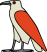 G1Aꜣ192egyptian vulture󴰁󳼲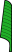 M17ii̓282reed󴰂󴪔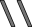 Z4yy560pair of strokes, river󴰃󳛆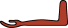 D36aꜥ100arm󴰄󳰎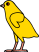 G43ww200quail chick󴰅󳛳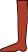 D58bb124lower leg󴰆󴑬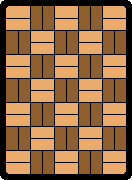 Q3pp388reed mat, stool󴰇󳷝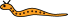 I9ff263horned viper󴰈󳯑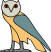 G17mm196owl󴰉󴂿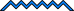 N35nn331ripple of water󴰊󳚢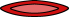 D21rr92mouth󴰋󴅤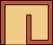 O4hh342reed shelter, enclosure󴰌󴣺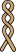 V28Hḥ525twisted wick, rope󴰍󴫙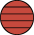 J1xḫ574placenta󴰎󳪱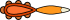 F32Xẖ169animal belly with udder or tail󴰏󴇟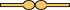 O34zz366door bolt, lock󴰐󴗛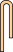 S29ss432folded cloth, linen󴰑󴃉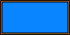 N37Sš335garden pool, basin󴰒󴂫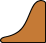 N29qḳ319slope of a hill󴰓󴤆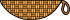 V31kk511basket with handle󴰔󴦪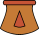 W11gg395jar stand󴰕󴨿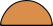 X1tt575bun, bread󴰖󴣔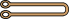 V13Tṯ528tethering rope󴰗󳛐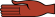 D46dd115hand󴰘󳷡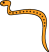 I10Dḏ250cobra󴰙󴪛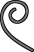 Z7W200bcoil of rope󴰚󴫴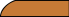 J15M328unknown (i̓m)󴰛󴖤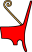 S3N413crown of Lower Egypt󴰜󳝭D153R93mouth, lips󴰝󴘓S56K410head cover󴰞󳣍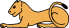 E23ll125recumbent lion󴰟󳼳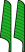 M17Ai-iï283reeds, pair ofAAꜣꜣ𓅀bdbd𓊺Hwḥw𓄑sTsṯ𓋫Aiꜣi̓𓌗pApꜣ𓅮Hbḥb𓎱sdsd𓄢Awꜣw𓄫prpr𓉐Hpḥp𓐑SAšꜣ𓆷Abꜣb𓍋pHpḥ𓄖Hmḥm𓍛Swšw𓆄Arꜣr𓌗pqpḳ𓆀Hnḥn𓆰Smšm𓈝Axꜣḫ𓅜ptpt𓇯Hrḥr𓁷Snšn𓍲iii̓i̓𓇍pdpd𓌒HHḥḥ𓁨Sdšd𓄞iwi̓w𓈀pDpḏ𓌔Hzḥz𓎿qnḳn𓐖ibi̓b𓄣mAmꜣ𓌳HDḥḏ𓌉qsḳs𓌟imi̓m𓐛mimi̓𓏇xAḫꜣ𓆼qdḳd𓐪ini̓n𓆛mwmw𓈗xaḫꜥ𓈍kAkꜣ𓂓iri̓r𓁹mmmm𓅔xwḫw𓋽kpkp𓊶iHi̓ḥ𓌤mnmn𓏠xmḫm𓋉kmkm𓆎izi̓z𓇩mrmr𓌸xnḫn𓅯gbgb𓅬iti̓t𓌾mHmḥ𓎔xrḫr𓀒gmgm𓅠idi̓d𓈞msms𓄟xtḫt𓆱gHgḥ𓂾aAꜥꜣ𓉻mtmt𓂸XAẖꜣ𓆞gsgs𓐛abꜥb𓃁mdmd𓌃Xnẖn𓄚tAtꜣ𓇾aHꜥḥ𓉥mDmḏ𓎆Xrẖr𓌨titi̓𓍘aqꜥḳ𓅧nwnw𓏌zAzꜣ𓅭tptp𓁶adꜥd𓆝nbnb𓎟zwzw𓇳tmtm𓍃aDꜥḏ𓎙nmnm𓌰zbzb𓊄trtr𓆵wAwꜣ𓍯nnnn𓇒zpzp𓊗TAṯꜣ𓅷wawꜥ𓌡nrnr𓆂zHzḥ𓉲Tbṯb𓋸wwww𓅳nHnḥ𓅘zSzš𓏞Tzṯz𓋭wpwp𓄋nsns𓄓sAsꜣ𓐟didi̓𓏙wnwn𓃹nDnḏ𓐩swsw𓇓dbdb𓄏wrwr𓅨rArꜣ𓂋sfsf𓋵dddd𓊽wxwḫ𓋂rarꜥ𓇳smsm𓇐DAḏꜣ𓍑wzwz𓊩rwrw𓃭snsn𓌢Dwḏw𓈋wDwḏ𓎗rsrs𓌘srsr𓀙Dbḏb𓅙bAbꜣ𓅡rdrd𓂾sSsš𓍱Drḏr𓇥bHbḥ𓄑hbhb𓍁sksk𓎝Ddḏd𓊽bzbz𓆟HAḥꜣ𓇉stst𓊨DDḏḏ𓆕Abyꜣby𓃮wHAwḥꜣ𓐎nfrnfr𓄤Abdꜣbd𓇹wHawḥꜥ𓊠nmtnmt𓌩Amsꜣms𓌄wHmwḥm𓄙nxnnḫn𓊔Axtꜣḫt𓈌wsrwsr𓄊nztnzt𓎼Atfꜣtf𓋚wsxwsḫ𓋝nTrnṯr𓊹iAbi̓ꜣb𓋁wSAwšꜣ𓅰nDmnḏm𓇛iAmi̓ꜣm𓆭wSmwšm𓆀nDsnḏs𓅪iAti̓ꜣt𓈏wdnwdn𓆻rwdrwd𓌗iabi̓ꜥb𓎺wDawḏꜥ𓐣rwDrwḏ𓌗iaHi̓ꜥḥ𓇹wDbwḏb𓈄rmirmi̓𓁿iwai̓wꜥ𓄯bAsbꜣs𓎰rnprnp𓆳iwni̓wn𓉺biAbi̓ꜣ𓍄rswrsw𓇔ibAi̓bꜣ𓏡bitbi̓t𓆤rtHrtḥ𓍕ipti̓pt𓊒bnrbnr𓇜rdirdi̓𓏙imii̓mi̓𓏶bdtbdt𓇣hrwhrw𓇳inii̓ni̓𓏎pAqpꜣḳ𓆁HAtḥꜣt𓄂inbi̓nb𓊅pXrpẖr𓄲Hwiḥwi𓀜iryi̓ry𓀸pzDpzḏ𓇷Hwtḥwt𓉗iswi̓sw𓄯psDpsḏ𓄦Hfnḥfn𓆐iTii̓ṯi̓𓎁fnDfnḏ𓂉Hmtḥmt𓍍idni̓dn𓄔mAimꜣi̓𓃬HqAḥḳꜣ𓋾idri̓dr𓎩mAamꜣꜥ𓐙Htpḥtp𓊵idti̓dt𓇲mAwmꜣw𓅶HDtḥḏt𓋑awtꜥwt𓋿mwtmwt𓅐HDDḥḏḏ𓌍abAꜥbꜣ𓌂mnwmnw𓁤xAtḫꜣt𓊯aprꜥpr𓐢mnxmnḫ𓍊xprḫpr𓆣anxꜥnḫ𓋹mnDmnḏ𓂑xpSḫpš𓄗arqꜥrḳ𓍼mHymḥy𓄧xntḫnt𓏃aHAꜥḥꜣ𓂚mzHmzḥ𓆊xrwḫrw𓊤aHaꜥḥꜥ𓊢msimsi̓𓁒xrpḫrp𓌂aSAꜥšꜣ𓆈msnmsn𓎣xsfḫsf𓍙wAHwꜣḥ𓎝mSamšꜥ𓀎xtmḫtm𓋩wAswꜣs𓌀mDHmḏḥ𓋜XArẖꜣr𓎅wADwꜣḏ𓇅mDtmḏt𓎅Xnmẖnm𓎸wabwꜥb𓃂nbwnbw𓋞Xrdẖrd𓀔wbAwbꜣ𓍏nfwnfw𓊡Xkrẖkr𓐬zAbzꜣb𓃥qizḳi̓z𓀫msDrmsḏr𓄔zinzi̓n𓌕qmAḳmꜣ𓌙mDAtmḏꜣt𓏛zwnzwn𓌕kApkꜣp𓊶niwtni̓wt𓊖zmAzmꜣ𓋶 (𓄥)kArkꜣr𓉬nbtynbty𓅒zmnzmn𓍖kfAkfꜣ𓄖nxxwnḫḫw𓌅zSnzšn𓆸grggrg𓍅nSmtnšmt𓆠sAbsꜣb𓄜gHsgḥs𓃴nTrwnṯrw󴓨sAqsꜣḳ𓆌tywtyw𓅂rxytrḫyt𓅚sAHsꜣḥ𓃃tHntḥn𓋣Hnqtḥnḳt𓏊siAsi̓ꜣ𓋷txntḫn𓉶HqAtḥḳꜣt𓌿sbAsbꜣ𓇼TAwṯꜣw𓊡xAwtḫꜣwt𓊯sbqsbḳ𓂾TmAṯmꜣ𓎅xAstḫꜣst𓈉sbksbk𓆋THnṯḥn𓋣xprSḫprš𓋙sprspr𓄭dwAdwꜣ𓇼Xnmwẖnmw𓁠sptspt𓂎dmDdmḏ𓋬zxntzḫnt𓉽snTsnṯ𓍰dSrdšr𓅟zzmtzzmt𓃗snDsnḏ𓅾Damḏꜥm𓌁zSStzššt𓏣sxmsḫm𓌂DbAḏbꜣ𓌥spAtspꜣt𓈈sxtsḫt𓌦 (𓇏)Dbaḏbꜥ𓂭sptyspty𓂏sXrsẖr𓌕DrDḏrḏ𓄔snTrsnṯr𓊸sSmsšm𓌫Dsrḏsr𓂦srqtsrḳt𓆫sSrsšr𓎤sTAwsṯꜣw𓍮stisti̓𓄝iAdti̓ꜣdt𓇲sDAwsḏꜣw𓋨stpstp𓍉imAxi̓mꜣḫ𓄪Swtyšwty𓋛stXstẖ𓁣imnti̓mnt𓋀Spsišpsi̓𓀼sTAsṯꜣ𓍬inpwi̓npw𓁢Snwtšnwt𓊚sDmsḏm𓄔wrrtwrrt𓌝Stywštyw𓆉Swtšwt𓋺wsxtwsḫt𓉩qnbtḳnbt󴇰Spsšps𓀻wDAtwḏꜣt𓂀qrswḳrsw𓊭Smašmꜥ𓇗baHibꜥḥi̓𓅤dwAtdwꜣt𓇽Smsšms𓌞mAatmꜣꜥt𓁦dSrtdšrt𓋔Snyšny𓁸mniwmni̓w𓀦Snašnꜥ𓍁mnitmni̓t𓋧Hnmmtḥnmmt𓇶Szpšzp𓊏mnhdmnhd𓏞sxmtysḫmty𓋗SsAšsꜣ𓄃mnxtmnḫt𓋲Sndytšndyt𓋯qAbḳꜣb𓄲mxAtmḫꜣt𓍝DHwtyḏḥwty𓁟1𓏺NN󴫇2𓏻3𓏼PF1󴝸4𓏽PF2󴝹4A𓐇PF3󴝺4B𓏤𓏤𓏤𓏤PF4󴝻5𓏾PF5󴝼5A𓏤𓏤𓏤𓏤𓏤8A𓐋<1𓍹10𓎆1>𓍻20𓎏30𓎐<2𓍸40𓎑2>𓍺50𓎒100𓍢<h1𓉘200𓍣h1>𓉝300𓍤400𓍥<h2𓉙500𓍦h2>𓉜1000𓆼10000𓂭<h3𓉚10E4𓆐h3>𓉛10E5𓁨HieroglyphsHieroglyphsCursiveCursiveNumbers, FractionsNumbers, FractionsNumbers, FractionsNumbers, FractionsSymbols 
proposal: n3484.pdfSymbols 
proposal: n3484.pdf𐦀
10980𐦐
10990𐦠
109A0𐦰
109B0𐧀
109C0𐧠
109E0𐧰
109F0󰦀
F0980󰦐
F0990𐦁
10981𐦑
10991𐦡
109A1𐦱
109B1𐧁
109C1𐧡
109E1𐧱
109F1󰦁
F0981󰦑
F0991𐦂
10982𐦒
10992𐦢
109A2𐦲
109B2𐧂
109C2𐧒
109D2𐧢
109E2𐧲
109F2󰦂
F0982󰦒
F0992𐦃
10983𐦓
10993𐦣
109A3𐦳
109B3𐧃
109C3𐧓
109D3𐧣
109E3𐧳
109F3󰦃
F0983󰦓
F0993𐦄
10984𐦔
10994𐦤
109A4𐦴
109B4𐧄
109C4𐧔
109D4𐧤
109E4𐧴
109F4󰦄
F0984󰦔
F0994𐦅
10985𐦕
10995𐦥
109A5𐦵
109B5𐧅
109C5𐧕
109D5𐧥
109E5𐧵
109F5󰦅
F0985󰦕
F0995𐦆
10986𐦖
10996𐦦
109A6𐦶
109B6𐧆
109C6𐧖
109D6𐧦
109E6𐧶
109F6󰦆
F0986󰦖
F0996𐦇
10987𐦗
10997𐦧
109A7𐦷
109B7𐧇
109C7𐧗
109D7𐧧
109E7𐧷
109F7󰦇
F0987𐦈
10988𐦘
10998𐦨
109A8𐧈
109C8𐧘
109D8𐧨
109E8𐧸
109F8󰦈
F0988𐦉
10989𐦙
10999𐦩
109A9𐧉
109C9𐧙
109D9𐧩
109E9𐧹
109F9󰦉
F0989𐦊
1098A𐦚
1099A𐦪
109AA𐧊
109CA𐧚
109DA𐧪
109EA𐧺
109FA󰦊
F098A𐦋
1098B𐦛
1099B𐦫
109AB𐧋
109CB𐧛
109DB𐧫
109EB𐧻
109FB󰦋
F098B𐦌
1098C𐦜
1099C𐦬
109AC𐦼
109BC𐧌
109CC𐧜
109DC𐧬
109EC𐧼
109FC󰦌
F098C𐦍
1098D𐦝
1099D𐦭
109AD𐦽
109BD𐧍
109CD𐧝
109DD𐧭
109ED𐧽
109FD󰦍
F098D𐦎
1098E𐦞
1099E𐦮
109AE𐦾
109BE𐧎
109CE𐧞
109DE𐧮
109EE𐧾
109FE󰦎
F098E𐦏
1098F𐦟
1099F𐦯
109AF𐦿
109BF𐧏
109CF𐧟
109DF𐧯
109EF𐧿
109FF󰦏
F098FCopticCopticCopticCopticCopticCopticCopticCopticCopticEpact Numbers
proposals: n4381, n3990Epact Numbers
proposals: n4381, n3990Epact Numbers
proposals: n4381, n3990Ϡ
03E0Ⲁ
2C80Ⲑ
2C90Ⲡ
2CA0Ⲱ
2CB0Ⳁ
2CC0Ⳑ
2CD0Ⳡ
2CE0◌⳰
2CF0◌𐋠
102E0𐋰
102F0󰋠
F02E0ϡ
03E1ⲁ
2C81ⲑ
2C91ⲡ
2CA1ⲱ
2CB1ⳁ
2CC1ⳑ
2CD1ⳡ
2CE1◌⳱
2CF1𐋡
102E1𐋱
102F1󰋡
F02E1Ϣ
03E2Ⲃ
2C82Ⲓ
2C92Ⲣ
2CA2Ⲳ
2CB2Ⳃ
2CC2Ⳓ
2CD2Ⳣ
2CE2Ⳳ
2CF2𐋢
102E2𐋲
102F2󰋢
F02E2ϣ
03E3ⲃ
2C83ⲓ
2C93ⲣ
2CA3ⲳ
2CB3ⳃ
2CC3ⳓ
2CD3ⳣ
2CE3ⳳ
2CF3𐋣
102E3𐋳
102F3󰋣
F02E3Ϥ
03E4Ⲅ
2C84Ⲕ
2C94Ⲥ
2CA4Ⲵ
2CB4Ⳅ
2CC4Ⳕ
2CD4ⳤ
2CE4𐋤
102E4𐋴
102F4󰋤
F02E4ϥ
03E5ⲅ
2C85ⲕ
2C95ⲥ
2CA5ⲵ
2CB5ⳅ
2CC5ⳕ
2CD5⳥
2CE5𐋥
102E5𐋵
102F5󰋥
F02E5Ϧ
03E6Ⲇ
2C86Ⲗ
2C96Ⲧ
2CA6Ⲷ
2CB6Ⳇ
2CC6Ⳗ
2CD6⳦
2CE6𐋦
102E6𐋶
102F6󰋦
F02E6ϧ
03E7ⲇ
2C87ⲗ
2C97ⲧ
2CA7ⲷ
2CB7ⳇ
2CC7ⳗ
2CD7⳧
2CE7𐋧
102E7𐋷
102F7󰋧
F02E7Ϩ
03E8Ⲉ
2C88Ⲙ
2C98Ⲩ
2CA8Ⲹ
2CB8Ⳉ
2CC8Ⳙ
2CD8⳨
2CE8𐋨
102E8𐋸
102F8󰋨
F02E8ϩ
03E9ⲉ
2C89ⲙ
2C99ⲩ
2CA9ⲹ
2CB9ⳉ
2CC9ⳙ
2CD9⳩
2CE9⳹
2CF9𐋩
102E9𐋹
102F9󰋩
F02E9Ϫ
03EAⲊ
2C8AⲚ
2C9AⲪ
2CAAⲺ
2CBAⳊ
2CCAⳚ
2CDA⳪
2CEA⳺
2CFA𐋪
102EA𐋺
102FA󰋪
F02EAϫ
03EBⲋ
2C8Bⲛ
2C9Bⲫ
2CABⲻ
2CBBⳋ
2CCBⳛ
2CDBⳫ
2CEB⳻
2CFB𐋫
102EB𐋻
102FB󰋫
F02EBϬ
03ECⲌ
2C8CⲜ
2C9CⲬ
2CACⲼ
2CBCⳌ
2CCCⳜ
2CDCⳬ
2CEC⳼
2CFC𐋬
102EC󰋬
F02ECϭ
03EDⲍ
2C8Dⲝ
2C9Dⲭ
2CADⲽ
2CBDⳍ
2CCDⳝ
2CDDⳭ
2CED⳽
2CFD𐋭
102ED󰋭
F02EDϮ
03EEⲎ
2C8EⲞ
2C9EⲮ
2CAEⲾ
2CBEⳎ
2CCEⳞ
2CDEⳮ
2CEE⳾
2CFE𐋮
102EE󰋮
F02EEϯ
03EFⲏ
2C8Fⲟ
2C9Fⲯ
2CAFⲿ
2CBFⳏ
2CCFⳟ
2CDF◌⳯
2CEF⳿
2CFF𐋯
102EF󰋯
F02EF